МИНИСТЕРСТВО ТРАНСПОРТА РОССИЙСКОЙ ФЕДЕРАЦИИМИНИСТЕРСТВО ТРАНСПОРТА РОССИЙСКОЙ ФЕДЕРАЦИИМИНИСТЕРСТВО ТРАНСПОРТА РОССИЙСКОЙ ФЕДЕРАЦИИМИНИСТЕРСТВО ТРАНСПОРТА РОССИЙСКОЙ ФЕДЕРАЦИИМИНИСТЕРСТВО ТРАНСПОРТА РОССИЙСКОЙ ФЕДЕРАЦИИМИНИСТЕРСТВО ТРАНСПОРТА РОССИЙСКОЙ ФЕДЕРАЦИИМИНИСТЕРСТВО ТРАНСПОРТА РОССИЙСКОЙ ФЕДЕРАЦИИМИНИСТЕРСТВО ТРАНСПОРТА РОССИЙСКОЙ ФЕДЕРАЦИИМИНИСТЕРСТВО ТРАНСПОРТА РОССИЙСКОЙ ФЕДЕРАЦИИМИНИСТЕРСТВО ТРАНСПОРТА РОССИЙСКОЙ ФЕДЕРАЦИИМИНИСТЕРСТВО ТРАНСПОРТА РОССИЙСКОЙ ФЕДЕРАЦИИМИНИСТЕРСТВО ТРАНСПОРТА РОССИЙСКОЙ ФЕДЕРАЦИИМИНИСТЕРСТВО ТРАНСПОРТА РОССИЙСКОЙ ФЕДЕРАЦИИФедеральное агентство железнодорожного транспортаФедеральное агентство железнодорожного транспортаФедеральное агентство железнодорожного транспортаФедеральное агентство железнодорожного транспортаФедеральное агентство железнодорожного транспортаФедеральное агентство железнодорожного транспортаФедеральное агентство железнодорожного транспортаФедеральное агентство железнодорожного транспортаФедеральное агентство железнодорожного транспортаФедеральное агентство железнодорожного транспортаФедеральное агентство железнодорожного транспортаФедеральное агентство железнодорожного транспортаФедеральное агентство железнодорожного транспортаФедеральное государственное бюджетное образовательное учреждениевысшего образования"Дальневосточный государственный университет путей сообщения"(ДВГУПС)Федеральное государственное бюджетное образовательное учреждениевысшего образования"Дальневосточный государственный университет путей сообщения"(ДВГУПС)Федеральное государственное бюджетное образовательное учреждениевысшего образования"Дальневосточный государственный университет путей сообщения"(ДВГУПС)Федеральное государственное бюджетное образовательное учреждениевысшего образования"Дальневосточный государственный университет путей сообщения"(ДВГУПС)Федеральное государственное бюджетное образовательное учреждениевысшего образования"Дальневосточный государственный университет путей сообщения"(ДВГУПС)Федеральное государственное бюджетное образовательное учреждениевысшего образования"Дальневосточный государственный университет путей сообщения"(ДВГУПС)Федеральное государственное бюджетное образовательное учреждениевысшего образования"Дальневосточный государственный университет путей сообщения"(ДВГУПС)Федеральное государственное бюджетное образовательное учреждениевысшего образования"Дальневосточный государственный университет путей сообщения"(ДВГУПС)Федеральное государственное бюджетное образовательное учреждениевысшего образования"Дальневосточный государственный университет путей сообщения"(ДВГУПС)Федеральное государственное бюджетное образовательное учреждениевысшего образования"Дальневосточный государственный университет путей сообщения"(ДВГУПС)Федеральное государственное бюджетное образовательное учреждениевысшего образования"Дальневосточный государственный университет путей сообщения"(ДВГУПС)Федеральное государственное бюджетное образовательное учреждениевысшего образования"Дальневосточный государственный университет путей сообщения"(ДВГУПС)Федеральное государственное бюджетное образовательное учреждениевысшего образования"Дальневосточный государственный университет путей сообщения"(ДВГУПС)Федеральное государственное бюджетное образовательное учреждениевысшего образования"Дальневосточный государственный университет путей сообщения"(ДВГУПС)Федеральное государственное бюджетное образовательное учреждениевысшего образования"Дальневосточный государственный университет путей сообщения"(ДВГУПС)Федеральное государственное бюджетное образовательное учреждениевысшего образования"Дальневосточный государственный университет путей сообщения"(ДВГУПС)Федеральное государственное бюджетное образовательное учреждениевысшего образования"Дальневосточный государственный университет путей сообщения"(ДВГУПС)Федеральное государственное бюджетное образовательное учреждениевысшего образования"Дальневосточный государственный университет путей сообщения"(ДВГУПС)Федеральное государственное бюджетное образовательное учреждениевысшего образования"Дальневосточный государственный университет путей сообщения"(ДВГУПС)Федеральное государственное бюджетное образовательное учреждениевысшего образования"Дальневосточный государственный университет путей сообщения"(ДВГУПС)Федеральное государственное бюджетное образовательное учреждениевысшего образования"Дальневосточный государственный университет путей сообщения"(ДВГУПС)Федеральное государственное бюджетное образовательное учреждениевысшего образования"Дальневосточный государственный университет путей сообщения"(ДВГУПС)Федеральное государственное бюджетное образовательное учреждениевысшего образования"Дальневосточный государственный университет путей сообщения"(ДВГУПС)Федеральное государственное бюджетное образовательное учреждениевысшего образования"Дальневосточный государственный университет путей сообщения"(ДВГУПС)Байкало-Амурский институт железнодорожного транспорта - филиал федерального государственного бюджетного образовательного учреждения высшего образования «Дальневосточный государственный университет путей сообщения» в г. ТындеБайкало-Амурский институт железнодорожного транспорта - филиал федерального государственного бюджетного образовательного учреждения высшего образования «Дальневосточный государственный университет путей сообщения» в г. ТындеБайкало-Амурский институт железнодорожного транспорта - филиал федерального государственного бюджетного образовательного учреждения высшего образования «Дальневосточный государственный университет путей сообщения» в г. ТындеБайкало-Амурский институт железнодорожного транспорта - филиал федерального государственного бюджетного образовательного учреждения высшего образования «Дальневосточный государственный университет путей сообщения» в г. ТындеБайкало-Амурский институт железнодорожного транспорта - филиал федерального государственного бюджетного образовательного учреждения высшего образования «Дальневосточный государственный университет путей сообщения» в г. ТындеБайкало-Амурский институт железнодорожного транспорта - филиал федерального государственного бюджетного образовательного учреждения высшего образования «Дальневосточный государственный университет путей сообщения» в г. ТындеБайкало-Амурский институт железнодорожного транспорта - филиал федерального государственного бюджетного образовательного учреждения высшего образования «Дальневосточный государственный университет путей сообщения» в г. ТындеБайкало-Амурский институт железнодорожного транспорта - филиал федерального государственного бюджетного образовательного учреждения высшего образования «Дальневосточный государственный университет путей сообщения» в г. ТындеБайкало-Амурский институт железнодорожного транспорта - филиал федерального государственного бюджетного образовательного учреждения высшего образования «Дальневосточный государственный университет путей сообщения» в г. ТындеБайкало-Амурский институт железнодорожного транспорта - филиал федерального государственного бюджетного образовательного учреждения высшего образования «Дальневосточный государственный университет путей сообщения» в г. ТындеБайкало-Амурский институт железнодорожного транспорта - филиал федерального государственного бюджетного образовательного учреждения высшего образования «Дальневосточный государственный университет путей сообщения» в г. ТындеБайкало-Амурский институт железнодорожного транспорта - филиал федерального государственного бюджетного образовательного учреждения высшего образования «Дальневосточный государственный университет путей сообщения» в г. ТындеБайкало-Амурский институт железнодорожного транспорта - филиал федерального государственного бюджетного образовательного учреждения высшего образования «Дальневосточный государственный университет путей сообщения» в г. Тынде(БАмИЖТ - филиал ДВГУПС в г. Тынде)(БАмИЖТ - филиал ДВГУПС в г. Тынде)(БАмИЖТ - филиал ДВГУПС в г. Тынде)(БАмИЖТ - филиал ДВГУПС в г. Тынде)(БАмИЖТ - филиал ДВГУПС в г. Тынде)(БАмИЖТ - филиал ДВГУПС в г. Тынде)(БАмИЖТ - филиал ДВГУПС в г. Тынде)(БАмИЖТ - филиал ДВГУПС в г. Тынде)(БАмИЖТ - филиал ДВГУПС в г. Тынде)(БАмИЖТ - филиал ДВГУПС в г. Тынде)(БАмИЖТ - филиал ДВГУПС в г. Тынде)(БАмИЖТ - филиал ДВГУПС в г. Тынде)(БАмИЖТ - филиал ДВГУПС в г. Тынде)УТВЕРЖДАЮУТВЕРЖДАЮУТВЕРЖДАЮУТВЕРЖДАЮУТВЕРЖДАЮУТВЕРЖДАЮЗам. директора по УРЗам. директора по УРЗам. директора по УРЗам. директора по УРБАмИЖТ - филиала ДВГУПС в г. ТындеБАмИЖТ - филиала ДВГУПС в г. ТындеБАмИЖТ - филиала ДВГУПС в г. ТындеБАмИЖТ - филиала ДВГУПС в г. ТындеБАмИЖТ - филиала ДВГУПС в г. ТындеБАмИЖТ - филиала ДВГУПС в г. Тынде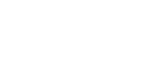 27.05.202327.05.202327.05.2023РАБОЧАЯ ПРОГРАММАРАБОЧАЯ ПРОГРАММАРАБОЧАЯ ПРОГРАММАРАБОЧАЯ ПРОГРАММАРАБОЧАЯ ПРОГРАММАРАБОЧАЯ ПРОГРАММАРАБОЧАЯ ПРОГРАММАРАБОЧАЯ ПРОГРАММАРАБОЧАЯ ПРОГРАММАРАБОЧАЯ ПРОГРАММАРАБОЧАЯ ПРОГРАММАРАБОЧАЯ ПРОГРАММАРАБОЧАЯ ПРОГРАММАдисциплиныдисциплиныПолитологияПолитологияПолитологияПолитологияПолитологияПолитологияПолитологияПолитологияПолитологияПолитологияПолитологияПолитологияПолитологияПолитологияПолитологияПолитологияПолитологияПолитологияПолитологияПолитологияПолитологияПолитологиядля специальности 23.05.04 Эксплуатация железных дорогдля специальности 23.05.04 Эксплуатация железных дорогдля специальности 23.05.04 Эксплуатация железных дорогдля специальности 23.05.04 Эксплуатация железных дорогдля специальности 23.05.04 Эксплуатация железных дорогдля специальности 23.05.04 Эксплуатация железных дорогдля специальности 23.05.04 Эксплуатация железных дорогдля специальности 23.05.04 Эксплуатация железных дорогдля специальности 23.05.04 Эксплуатация железных дорогдля специальности 23.05.04 Эксплуатация железных дорогдля специальности 23.05.04 Эксплуатация железных дорогдля специальности 23.05.04 Эксплуатация железных дорогдля специальности 23.05.04 Эксплуатация железных дорогСоставитель(и):Составитель(и):Составитель(и):ст.преподаватель, Мамаев С.В.ст.преподаватель, Мамаев С.В.ст.преподаватель, Мамаев С.В.ст.преподаватель, Мамаев С.В.ст.преподаватель, Мамаев С.В.ст.преподаватель, Мамаев С.В.ст.преподаватель, Мамаев С.В.ст.преподаватель, Мамаев С.В.ст.преподаватель, Мамаев С.В.ст.преподаватель, Мамаев С.В.ст.преподаватель, Мамаев С.В.ст.преподаватель, Мамаев С.В.ст.преподаватель, Мамаев С.В.ст.преподаватель, Мамаев С.В.ст.преподаватель, Мамаев С.В.ст.преподаватель, Мамаев С.В.ст.преподаватель, Мамаев С.В.ст.преподаватель, Мамаев С.В.ст.преподаватель, Мамаев С.В.ст.преподаватель, Мамаев С.В.Обсуждена на заседании кафедры:Обсуждена на заседании кафедры:Обсуждена на заседании кафедры:Обсуждена на заседании кафедры:Философия, социология и правоФилософия, социология и правоФилософия, социология и правоФилософия, социология и правоФилософия, социология и правоФилософия, социология и правоФилософия, социология и правоФилософия, социология и правоПротокол от 27.05.2023г. № 4Протокол от 27.05.2023г. № 4Протокол от 27.05.2023г. № 4Протокол от 27.05.2023г. № 4Протокол от 27.05.2023г. № 4Протокол от 27.05.2023г. № 4Протокол от 27.05.2023г. № 4Протокол от 27.05.2023г. № 4Протокол от 27.05.2023г. № 4Протокол от 27.05.2023г. № 4Протокол от 27.05.2023г. № 4Протокол от 27.05.2023г. № 4Протокол от 27.05.2023г. № 4Обсуждена на заседании методической комиссииОбсуждена на заседании методической комиссииОбсуждена на заседании методической комиссииОбсуждена на заседании методической комиссииОбсуждена на заседании методической комиссииОбсуждена на заседании методической комиссииОбсуждена на заседании методической комиссии по родственным направлениям и специальностям: Протокол от 01.01.1754г. №Обсуждена на заседании методической комиссии по родственным направлениям и специальностям: Протокол от 01.01.1754г. №Обсуждена на заседании методической комиссии по родственным направлениям и специальностям: Протокол от 01.01.1754г. №Обсуждена на заседании методической комиссии по родственным направлениям и специальностям: Протокол от 01.01.1754г. №Обсуждена на заседании методической комиссии по родственным направлениям и специальностям: Протокол от 01.01.1754г. №Обсуждена на заседании методической комиссии по родственным направлениям и специальностям: Протокол от 01.01.1754г. №Обсуждена на заседании методической комиссии по родственным направлениям и специальностям: Протокол от 01.01.1754г. №Обсуждена на заседании методической комиссии по родственным направлениям и специальностям: Протокол от 01.01.1754г. №Обсуждена на заседании методической комиссии по родственным направлениям и специальностям: Протокол от 01.01.1754г. №Обсуждена на заседании методической комиссии по родственным направлениям и специальностям: Протокол от 01.01.1754г. №Обсуждена на заседании методической комиссии по родственным направлениям и специальностям: Протокол от 01.01.1754г. №Обсуждена на заседании методической комиссии по родственным направлениям и специальностям: Протокол от 01.01.1754г. №Обсуждена на заседании методической комиссии по родственным направлениям и специальностям: Протокол от 01.01.1754г. №г. Тында2023 г.г. Тында2023 г.г. Тында2023 г.г. Тында2023 г.г. Тында2023 г.г. Тында2023 г.г. Тында2023 г.г. Тында2023 г.г. Тында2023 г.г. Тында2023 г.г. Тында2023 г.г. Тында2023 г.г. Тында2023 г.стр. 2стр. 2Визирование РПД для исполнения в очередном учебном годуВизирование РПД для исполнения в очередном учебном годуВизирование РПД для исполнения в очередном учебном годуПредседатель МК РНСПредседатель МК РНСПредседатель МК РНС__ __________ 2024 г.__ __________ 2024 г.__ __________ 2024 г.Рабочая программа пересмотрена, обсуждена и одобрена дляисполнения в 2024-2025 учебном году на заседании кафедрыРабочая программа пересмотрена, обсуждена и одобрена дляисполнения в 2024-2025 учебном году на заседании кафедрыРабочая программа пересмотрена, обсуждена и одобрена дляисполнения в 2024-2025 учебном году на заседании кафедрыБАмИЖТБАмИЖТБАмИЖТПротокол от  __ __________ 2024 г.  №  __Зав. кафедрой Гашенко С.А.Протокол от  __ __________ 2024 г.  №  __Зав. кафедрой Гашенко С.А.Визирование РПД для исполнения в очередном учебном годуВизирование РПД для исполнения в очередном учебном годуВизирование РПД для исполнения в очередном учебном годуПредседатель МК РНСПредседатель МК РНСПредседатель МК РНС__ __________ 2025 г.__ __________ 2025 г.__ __________ 2025 г.Рабочая программа пересмотрена, обсуждена и одобрена дляисполнения в 2025-2026 учебном году на заседании кафедрыРабочая программа пересмотрена, обсуждена и одобрена дляисполнения в 2025-2026 учебном году на заседании кафедрыРабочая программа пересмотрена, обсуждена и одобрена дляисполнения в 2025-2026 учебном году на заседании кафедрыБАмИЖТБАмИЖТБАмИЖТПротокол от  __ __________ 2025 г.  №  __Зав. кафедрой Гашенко С.А.Протокол от  __ __________ 2025 г.  №  __Зав. кафедрой Гашенко С.А.Визирование РПД для исполнения в очередном учебном годуВизирование РПД для исполнения в очередном учебном годуВизирование РПД для исполнения в очередном учебном годуПредседатель МК РНСПредседатель МК РНСПредседатель МК РНС__ __________ 2026 г.__ __________ 2026 г.__ __________ 2026 г.Рабочая программа пересмотрена, обсуждена и одобрена дляисполнения в 2026-2027 учебном году на заседании кафедрыРабочая программа пересмотрена, обсуждена и одобрена дляисполнения в 2026-2027 учебном году на заседании кафедрыРабочая программа пересмотрена, обсуждена и одобрена дляисполнения в 2026-2027 учебном году на заседании кафедрыБАмИЖТБАмИЖТБАмИЖТПротокол от  __ __________ 2026 г.  №  __Зав. кафедрой Гашенко С.А.Протокол от  __ __________ 2026 г.  №  __Зав. кафедрой Гашенко С.А.Визирование РПД для исполнения в очередном учебном годуВизирование РПД для исполнения в очередном учебном годуВизирование РПД для исполнения в очередном учебном годуПредседатель МК РНСПредседатель МК РНСПредседатель МК РНС__ __________ 2027 г.__ __________ 2027 г.__ __________ 2027 г.Рабочая программа пересмотрена, обсуждена и одобрена дляисполнения в 2027-2028 учебном году на заседании кафедрыРабочая программа пересмотрена, обсуждена и одобрена дляисполнения в 2027-2028 учебном году на заседании кафедрыРабочая программа пересмотрена, обсуждена и одобрена дляисполнения в 2027-2028 учебном году на заседании кафедрыБАмИЖТБАмИЖТБАмИЖТПротокол от  __ __________ 2027 г.  №  __Зав. кафедрой Гашенко С.А.Протокол от  __ __________ 2027 г.  №  __Зав. кафедрой Гашенко С.А.стр. 3стр. 3стр. 3Рабочая программа дисциплины  ПолитологияРабочая программа дисциплины  ПолитологияРабочая программа дисциплины  ПолитологияРабочая программа дисциплины  ПолитологияРабочая программа дисциплины  ПолитологияРабочая программа дисциплины  ПолитологияРабочая программа дисциплины  ПолитологияРабочая программа дисциплины  ПолитологияРабочая программа дисциплины  ПолитологияРабочая программа дисциплины  ПолитологияРабочая программа дисциплины  ПолитологияРабочая программа дисциплины  ПолитологияРабочая программа дисциплины  ПолитологияРабочая программа дисциплины  ПолитологияРабочая программа дисциплины  ПолитологияРабочая программа дисциплины  Политологияразработана в соответствии с ФГОС, утвержденным приказом Министерства образования и науки Российской Федерации от 27.03.2018 № 216разработана в соответствии с ФГОС, утвержденным приказом Министерства образования и науки Российской Федерации от 27.03.2018 № 216разработана в соответствии с ФГОС, утвержденным приказом Министерства образования и науки Российской Федерации от 27.03.2018 № 216разработана в соответствии с ФГОС, утвержденным приказом Министерства образования и науки Российской Федерации от 27.03.2018 № 216разработана в соответствии с ФГОС, утвержденным приказом Министерства образования и науки Российской Федерации от 27.03.2018 № 216разработана в соответствии с ФГОС, утвержденным приказом Министерства образования и науки Российской Федерации от 27.03.2018 № 216разработана в соответствии с ФГОС, утвержденным приказом Министерства образования и науки Российской Федерации от 27.03.2018 № 216разработана в соответствии с ФГОС, утвержденным приказом Министерства образования и науки Российской Федерации от 27.03.2018 № 216разработана в соответствии с ФГОС, утвержденным приказом Министерства образования и науки Российской Федерации от 27.03.2018 № 216разработана в соответствии с ФГОС, утвержденным приказом Министерства образования и науки Российской Федерации от 27.03.2018 № 216разработана в соответствии с ФГОС, утвержденным приказом Министерства образования и науки Российской Федерации от 27.03.2018 № 216разработана в соответствии с ФГОС, утвержденным приказом Министерства образования и науки Российской Федерации от 27.03.2018 № 216разработана в соответствии с ФГОС, утвержденным приказом Министерства образования и науки Российской Федерации от 27.03.2018 № 216разработана в соответствии с ФГОС, утвержденным приказом Министерства образования и науки Российской Федерации от 27.03.2018 № 216разработана в соответствии с ФГОС, утвержденным приказом Министерства образования и науки Российской Федерации от 27.03.2018 № 216разработана в соответствии с ФГОС, утвержденным приказом Министерства образования и науки Российской Федерации от 27.03.2018 № 216КвалификацияКвалификацияКвалификацияКвалификацияКвалификацияинженер путей сообщенияинженер путей сообщенияинженер путей сообщенияинженер путей сообщенияинженер путей сообщенияинженер путей сообщенияинженер путей сообщенияинженер путей сообщенияинженер путей сообщенияФорма обученияФорма обученияФорма обученияФорма обученияФорма обученияочнаяочнаяочнаяочнаяочнаяочнаяочнаяочнаяочнаяОБЪЕМ ДИСЦИПЛИНЫ (МОДУЛЯ) В ЗАЧЕТНЫХ ЕДИНИЦАХ С УКАЗАНИЕМ КОЛИЧЕСТВА АКАДЕМИЧЕСКИХ ЧАСОВ, ВЫДЕЛЕННЫХ НА КОНТАКТНУЮ РАБОТУ ОБУЧАЮЩИХСЯ С ПРЕПОДАВАТЕЛЕМ (ПО ВИДАМ УЧЕБНЫХ ЗАНЯТИЙ) И НА САМОСТОЯТЕЛЬНУЮ РАБОТУ ОБУЧАЮЩИХСЯОБЪЕМ ДИСЦИПЛИНЫ (МОДУЛЯ) В ЗАЧЕТНЫХ ЕДИНИЦАХ С УКАЗАНИЕМ КОЛИЧЕСТВА АКАДЕМИЧЕСКИХ ЧАСОВ, ВЫДЕЛЕННЫХ НА КОНТАКТНУЮ РАБОТУ ОБУЧАЮЩИХСЯ С ПРЕПОДАВАТЕЛЕМ (ПО ВИДАМ УЧЕБНЫХ ЗАНЯТИЙ) И НА САМОСТОЯТЕЛЬНУЮ РАБОТУ ОБУЧАЮЩИХСЯОБЪЕМ ДИСЦИПЛИНЫ (МОДУЛЯ) В ЗАЧЕТНЫХ ЕДИНИЦАХ С УКАЗАНИЕМ КОЛИЧЕСТВА АКАДЕМИЧЕСКИХ ЧАСОВ, ВЫДЕЛЕННЫХ НА КОНТАКТНУЮ РАБОТУ ОБУЧАЮЩИХСЯ С ПРЕПОДАВАТЕЛЕМ (ПО ВИДАМ УЧЕБНЫХ ЗАНЯТИЙ) И НА САМОСТОЯТЕЛЬНУЮ РАБОТУ ОБУЧАЮЩИХСЯОБЪЕМ ДИСЦИПЛИНЫ (МОДУЛЯ) В ЗАЧЕТНЫХ ЕДИНИЦАХ С УКАЗАНИЕМ КОЛИЧЕСТВА АКАДЕМИЧЕСКИХ ЧАСОВ, ВЫДЕЛЕННЫХ НА КОНТАКТНУЮ РАБОТУ ОБУЧАЮЩИХСЯ С ПРЕПОДАВАТЕЛЕМ (ПО ВИДАМ УЧЕБНЫХ ЗАНЯТИЙ) И НА САМОСТОЯТЕЛЬНУЮ РАБОТУ ОБУЧАЮЩИХСЯОБЪЕМ ДИСЦИПЛИНЫ (МОДУЛЯ) В ЗАЧЕТНЫХ ЕДИНИЦАХ С УКАЗАНИЕМ КОЛИЧЕСТВА АКАДЕМИЧЕСКИХ ЧАСОВ, ВЫДЕЛЕННЫХ НА КОНТАКТНУЮ РАБОТУ ОБУЧАЮЩИХСЯ С ПРЕПОДАВАТЕЛЕМ (ПО ВИДАМ УЧЕБНЫХ ЗАНЯТИЙ) И НА САМОСТОЯТЕЛЬНУЮ РАБОТУ ОБУЧАЮЩИХСЯОБЪЕМ ДИСЦИПЛИНЫ (МОДУЛЯ) В ЗАЧЕТНЫХ ЕДИНИЦАХ С УКАЗАНИЕМ КОЛИЧЕСТВА АКАДЕМИЧЕСКИХ ЧАСОВ, ВЫДЕЛЕННЫХ НА КОНТАКТНУЮ РАБОТУ ОБУЧАЮЩИХСЯ С ПРЕПОДАВАТЕЛЕМ (ПО ВИДАМ УЧЕБНЫХ ЗАНЯТИЙ) И НА САМОСТОЯТЕЛЬНУЮ РАБОТУ ОБУЧАЮЩИХСЯОБЪЕМ ДИСЦИПЛИНЫ (МОДУЛЯ) В ЗАЧЕТНЫХ ЕДИНИЦАХ С УКАЗАНИЕМ КОЛИЧЕСТВА АКАДЕМИЧЕСКИХ ЧАСОВ, ВЫДЕЛЕННЫХ НА КОНТАКТНУЮ РАБОТУ ОБУЧАЮЩИХСЯ С ПРЕПОДАВАТЕЛЕМ (ПО ВИДАМ УЧЕБНЫХ ЗАНЯТИЙ) И НА САМОСТОЯТЕЛЬНУЮ РАБОТУ ОБУЧАЮЩИХСЯОБЪЕМ ДИСЦИПЛИНЫ (МОДУЛЯ) В ЗАЧЕТНЫХ ЕДИНИЦАХ С УКАЗАНИЕМ КОЛИЧЕСТВА АКАДЕМИЧЕСКИХ ЧАСОВ, ВЫДЕЛЕННЫХ НА КОНТАКТНУЮ РАБОТУ ОБУЧАЮЩИХСЯ С ПРЕПОДАВАТЕЛЕМ (ПО ВИДАМ УЧЕБНЫХ ЗАНЯТИЙ) И НА САМОСТОЯТЕЛЬНУЮ РАБОТУ ОБУЧАЮЩИХСЯОБЪЕМ ДИСЦИПЛИНЫ (МОДУЛЯ) В ЗАЧЕТНЫХ ЕДИНИЦАХ С УКАЗАНИЕМ КОЛИЧЕСТВА АКАДЕМИЧЕСКИХ ЧАСОВ, ВЫДЕЛЕННЫХ НА КОНТАКТНУЮ РАБОТУ ОБУЧАЮЩИХСЯ С ПРЕПОДАВАТЕЛЕМ (ПО ВИДАМ УЧЕБНЫХ ЗАНЯТИЙ) И НА САМОСТОЯТЕЛЬНУЮ РАБОТУ ОБУЧАЮЩИХСЯОБЪЕМ ДИСЦИПЛИНЫ (МОДУЛЯ) В ЗАЧЕТНЫХ ЕДИНИЦАХ С УКАЗАНИЕМ КОЛИЧЕСТВА АКАДЕМИЧЕСКИХ ЧАСОВ, ВЫДЕЛЕННЫХ НА КОНТАКТНУЮ РАБОТУ ОБУЧАЮЩИХСЯ С ПРЕПОДАВАТЕЛЕМ (ПО ВИДАМ УЧЕБНЫХ ЗАНЯТИЙ) И НА САМОСТОЯТЕЛЬНУЮ РАБОТУ ОБУЧАЮЩИХСЯОБЪЕМ ДИСЦИПЛИНЫ (МОДУЛЯ) В ЗАЧЕТНЫХ ЕДИНИЦАХ С УКАЗАНИЕМ КОЛИЧЕСТВА АКАДЕМИЧЕСКИХ ЧАСОВ, ВЫДЕЛЕННЫХ НА КОНТАКТНУЮ РАБОТУ ОБУЧАЮЩИХСЯ С ПРЕПОДАВАТЕЛЕМ (ПО ВИДАМ УЧЕБНЫХ ЗАНЯТИЙ) И НА САМОСТОЯТЕЛЬНУЮ РАБОТУ ОБУЧАЮЩИХСЯОБЪЕМ ДИСЦИПЛИНЫ (МОДУЛЯ) В ЗАЧЕТНЫХ ЕДИНИЦАХ С УКАЗАНИЕМ КОЛИЧЕСТВА АКАДЕМИЧЕСКИХ ЧАСОВ, ВЫДЕЛЕННЫХ НА КОНТАКТНУЮ РАБОТУ ОБУЧАЮЩИХСЯ С ПРЕПОДАВАТЕЛЕМ (ПО ВИДАМ УЧЕБНЫХ ЗАНЯТИЙ) И НА САМОСТОЯТЕЛЬНУЮ РАБОТУ ОБУЧАЮЩИХСЯОБЪЕМ ДИСЦИПЛИНЫ (МОДУЛЯ) В ЗАЧЕТНЫХ ЕДИНИЦАХ С УКАЗАНИЕМ КОЛИЧЕСТВА АКАДЕМИЧЕСКИХ ЧАСОВ, ВЫДЕЛЕННЫХ НА КОНТАКТНУЮ РАБОТУ ОБУЧАЮЩИХСЯ С ПРЕПОДАВАТЕЛЕМ (ПО ВИДАМ УЧЕБНЫХ ЗАНЯТИЙ) И НА САМОСТОЯТЕЛЬНУЮ РАБОТУ ОБУЧАЮЩИХСЯОБЪЕМ ДИСЦИПЛИНЫ (МОДУЛЯ) В ЗАЧЕТНЫХ ЕДИНИЦАХ С УКАЗАНИЕМ КОЛИЧЕСТВА АКАДЕМИЧЕСКИХ ЧАСОВ, ВЫДЕЛЕННЫХ НА КОНТАКТНУЮ РАБОТУ ОБУЧАЮЩИХСЯ С ПРЕПОДАВАТЕЛЕМ (ПО ВИДАМ УЧЕБНЫХ ЗАНЯТИЙ) И НА САМОСТОЯТЕЛЬНУЮ РАБОТУ ОБУЧАЮЩИХСЯОбщая трудоемкостьОбщая трудоемкостьОбщая трудоемкостьОбщая трудоемкость4 ЗЕТ4 ЗЕТ4 ЗЕТ4 ЗЕТ4 ЗЕТ4 ЗЕТ4 ЗЕТ4 ЗЕТ4 ЗЕТЧасов по учебному плануЧасов по учебному плануЧасов по учебному плануЧасов по учебному плануЧасов по учебному плануЧасов по учебному плануЧасов по учебному плану144144Виды контроля  в семестрах:Виды контроля  в семестрах:Виды контроля  в семестрах:Виды контроля  в семестрах:Виды контроля  в семестрах:в том числе:в том числе:в том числе:в том числе:в том числе:в том числе:в том числе:экзамены (семестр)     1экзамены (семестр)     1экзамены (семестр)     1экзамены (семестр)     1экзамены (семестр)     1контактная работаконтактная работаконтактная работаконтактная работаконтактная работаконтактная работа5252экзамены (семестр)     1экзамены (семестр)     1экзамены (семестр)     1экзамены (семестр)     1экзамены (семестр)     1самостоятельная работасамостоятельная работасамостоятельная работасамостоятельная работасамостоятельная работасамостоятельная работа5656экзамены (семестр)     1экзамены (семестр)     1экзамены (семестр)     1экзамены (семестр)     1экзамены (семестр)     1часов на контрольчасов на контрольчасов на контрольчасов на контрольчасов на контрольчасов на контроль3636экзамены (семестр)     1экзамены (семестр)     1экзамены (семестр)     1экзамены (семестр)     1экзамены (семестр)     1Распределение часов дисциплины по семестрам (курсам)Распределение часов дисциплины по семестрам (курсам)Распределение часов дисциплины по семестрам (курсам)Распределение часов дисциплины по семестрам (курсам)Распределение часов дисциплины по семестрам (курсам)Распределение часов дисциплины по семестрам (курсам)Распределение часов дисциплины по семестрам (курсам)Распределение часов дисциплины по семестрам (курсам)Распределение часов дисциплины по семестрам (курсам)Распределение часов дисциплины по семестрам (курсам)Распределение часов дисциплины по семестрам (курсам)Распределение часов дисциплины по семестрам (курсам)Распределение часов дисциплины по семестрам (курсам)Распределение часов дисциплины по семестрам (курсам)Распределение часов дисциплины по семестрам (курсам)Распределение часов дисциплины по семестрам (курсам)Распределение часов дисциплины по семестрам (курсам)Распределение часов дисциплины по семестрам (курсам)Распределение часов дисциплины по семестрам (курсам)Распределение часов дисциплины по семестрам (курсам)Распределение часов дисциплины по семестрам (курсам)Распределение часов дисциплины по семестрам (курсам)Распределение часов дисциплины по семестрам (курсам)Распределение часов дисциплины по семестрам (курсам)Распределение часов дисциплины по семестрам (курсам)Распределение часов дисциплины по семестрам (курсам)Распределение часов дисциплины по семестрам (курсам)Распределение часов дисциплины по семестрам (курсам)Распределение часов дисциплины по семестрам (курсам)Распределение часов дисциплины по семестрам (курсам)Семестр(<Курс>.<Семес тр на курсе>)Семестр(<Курс>.<Семес тр на курсе>)1 (1.1)1 (1.1)1 (1.1)1 (1.1)ИтогоИтогоИтогоИтогоИтогоНедельНедель18181818ИтогоИтогоИтогоИтогоИтогоВид занятийВид занятийУПРПРПРПУПУПРПРПРПЛекцииЛекции323232323232323232ПрактическиеПрактические161616161616161616Контроль самостоятельной работыКонтроль самостоятельной работы444444444В том числе инт.В том числе инт.222222222Итого ауд.Итого ауд.484848484848484848Кoнтактная рабoтаКoнтактная рабoта525252525252525252Сам. работаСам. работа565656565656565656Часы на контрольЧасы на контроль363636363636363636ИтогоИтого144144144144144144144144144стр. 41. АННОТАЦИЯ ДИСЦИПЛИНЫ (МОДУЛЯ)1. АННОТАЦИЯ ДИСЦИПЛИНЫ (МОДУЛЯ)1. АННОТАЦИЯ ДИСЦИПЛИНЫ (МОДУЛЯ)1. АННОТАЦИЯ ДИСЦИПЛИНЫ (МОДУЛЯ)1. АННОТАЦИЯ ДИСЦИПЛИНЫ (МОДУЛЯ)1. АННОТАЦИЯ ДИСЦИПЛИНЫ (МОДУЛЯ)1. АННОТАЦИЯ ДИСЦИПЛИНЫ (МОДУЛЯ)1. АННОТАЦИЯ ДИСЦИПЛИНЫ (МОДУЛЯ)1. АННОТАЦИЯ ДИСЦИПЛИНЫ (МОДУЛЯ)1. АННОТАЦИЯ ДИСЦИПЛИНЫ (МОДУЛЯ)1. АННОТАЦИЯ ДИСЦИПЛИНЫ (МОДУЛЯ)1.1Политология как научная и учебная дисциплина. Роль и местополитики в современном обществе. История политических учений. Российская политическая традиция. Политическая власть. Политические системы. Политические режимы. Государство как политический институт. Политические партии и партийные системы. Политические партии в РФ. Избирательные системы и избирательный процесс. Политические идеологии. Политические элиты. Политическое лидерство. Политическая культура. Политическое поведение и участие. Международные отношения и мировая политика. Геополитика. Место и роль России в современной геополитической картине мира.Политология как научная и учебная дисциплина. Роль и местополитики в современном обществе. История политических учений. Российская политическая традиция. Политическая власть. Политические системы. Политические режимы. Государство как политический институт. Политические партии и партийные системы. Политические партии в РФ. Избирательные системы и избирательный процесс. Политические идеологии. Политические элиты. Политическое лидерство. Политическая культура. Политическое поведение и участие. Международные отношения и мировая политика. Геополитика. Место и роль России в современной геополитической картине мира.Политология как научная и учебная дисциплина. Роль и местополитики в современном обществе. История политических учений. Российская политическая традиция. Политическая власть. Политические системы. Политические режимы. Государство как политический институт. Политические партии и партийные системы. Политические партии в РФ. Избирательные системы и избирательный процесс. Политические идеологии. Политические элиты. Политическое лидерство. Политическая культура. Политическое поведение и участие. Международные отношения и мировая политика. Геополитика. Место и роль России в современной геополитической картине мира.Политология как научная и учебная дисциплина. Роль и местополитики в современном обществе. История политических учений. Российская политическая традиция. Политическая власть. Политические системы. Политические режимы. Государство как политический институт. Политические партии и партийные системы. Политические партии в РФ. Избирательные системы и избирательный процесс. Политические идеологии. Политические элиты. Политическое лидерство. Политическая культура. Политическое поведение и участие. Международные отношения и мировая политика. Геополитика. Место и роль России в современной геополитической картине мира.Политология как научная и учебная дисциплина. Роль и местополитики в современном обществе. История политических учений. Российская политическая традиция. Политическая власть. Политические системы. Политические режимы. Государство как политический институт. Политические партии и партийные системы. Политические партии в РФ. Избирательные системы и избирательный процесс. Политические идеологии. Политические элиты. Политическое лидерство. Политическая культура. Политическое поведение и участие. Международные отношения и мировая политика. Геополитика. Место и роль России в современной геополитической картине мира.Политология как научная и учебная дисциплина. Роль и местополитики в современном обществе. История политических учений. Российская политическая традиция. Политическая власть. Политические системы. Политические режимы. Государство как политический институт. Политические партии и партийные системы. Политические партии в РФ. Избирательные системы и избирательный процесс. Политические идеологии. Политические элиты. Политическое лидерство. Политическая культура. Политическое поведение и участие. Международные отношения и мировая политика. Геополитика. Место и роль России в современной геополитической картине мира.Политология как научная и учебная дисциплина. Роль и местополитики в современном обществе. История политических учений. Российская политическая традиция. Политическая власть. Политические системы. Политические режимы. Государство как политический институт. Политические партии и партийные системы. Политические партии в РФ. Избирательные системы и избирательный процесс. Политические идеологии. Политические элиты. Политическое лидерство. Политическая культура. Политическое поведение и участие. Международные отношения и мировая политика. Геополитика. Место и роль России в современной геополитической картине мира.Политология как научная и учебная дисциплина. Роль и местополитики в современном обществе. История политических учений. Российская политическая традиция. Политическая власть. Политические системы. Политические режимы. Государство как политический институт. Политические партии и партийные системы. Политические партии в РФ. Избирательные системы и избирательный процесс. Политические идеологии. Политические элиты. Политическое лидерство. Политическая культура. Политическое поведение и участие. Международные отношения и мировая политика. Геополитика. Место и роль России в современной геополитической картине мира.Политология как научная и учебная дисциплина. Роль и местополитики в современном обществе. История политических учений. Российская политическая традиция. Политическая власть. Политические системы. Политические режимы. Государство как политический институт. Политические партии и партийные системы. Политические партии в РФ. Избирательные системы и избирательный процесс. Политические идеологии. Политические элиты. Политическое лидерство. Политическая культура. Политическое поведение и участие. Международные отношения и мировая политика. Геополитика. Место и роль России в современной геополитической картине мира.Политология как научная и учебная дисциплина. Роль и местополитики в современном обществе. История политических учений. Российская политическая традиция. Политическая власть. Политические системы. Политические режимы. Государство как политический институт. Политические партии и партийные системы. Политические партии в РФ. Избирательные системы и избирательный процесс. Политические идеологии. Политические элиты. Политическое лидерство. Политическая культура. Политическое поведение и участие. Международные отношения и мировая политика. Геополитика. Место и роль России в современной геополитической картине мира.2. МЕСТО ДИСЦИПЛИНЫ (МОДУЛЯ) В СТРУКТУРЕ ОБРАЗОВАТЕЛЬНОЙ ПРОГРАММЫ2. МЕСТО ДИСЦИПЛИНЫ (МОДУЛЯ) В СТРУКТУРЕ ОБРАЗОВАТЕЛЬНОЙ ПРОГРАММЫ2. МЕСТО ДИСЦИПЛИНЫ (МОДУЛЯ) В СТРУКТУРЕ ОБРАЗОВАТЕЛЬНОЙ ПРОГРАММЫ2. МЕСТО ДИСЦИПЛИНЫ (МОДУЛЯ) В СТРУКТУРЕ ОБРАЗОВАТЕЛЬНОЙ ПРОГРАММЫ2. МЕСТО ДИСЦИПЛИНЫ (МОДУЛЯ) В СТРУКТУРЕ ОБРАЗОВАТЕЛЬНОЙ ПРОГРАММЫ2. МЕСТО ДИСЦИПЛИНЫ (МОДУЛЯ) В СТРУКТУРЕ ОБРАЗОВАТЕЛЬНОЙ ПРОГРАММЫ2. МЕСТО ДИСЦИПЛИНЫ (МОДУЛЯ) В СТРУКТУРЕ ОБРАЗОВАТЕЛЬНОЙ ПРОГРАММЫ2. МЕСТО ДИСЦИПЛИНЫ (МОДУЛЯ) В СТРУКТУРЕ ОБРАЗОВАТЕЛЬНОЙ ПРОГРАММЫ2. МЕСТО ДИСЦИПЛИНЫ (МОДУЛЯ) В СТРУКТУРЕ ОБРАЗОВАТЕЛЬНОЙ ПРОГРАММЫ2. МЕСТО ДИСЦИПЛИНЫ (МОДУЛЯ) В СТРУКТУРЕ ОБРАЗОВАТЕЛЬНОЙ ПРОГРАММЫ2. МЕСТО ДИСЦИПЛИНЫ (МОДУЛЯ) В СТРУКТУРЕ ОБРАЗОВАТЕЛЬНОЙ ПРОГРАММЫКод дисциплины:Код дисциплины:Код дисциплины:Б1.В.ДВ.01.02Б1.В.ДВ.01.02Б1.В.ДВ.01.02Б1.В.ДВ.01.02Б1.В.ДВ.01.02Б1.В.ДВ.01.02Б1.В.ДВ.01.02Б1.В.ДВ.01.022.1Требования к предварительной подготовке обучающегося:Требования к предварительной подготовке обучающегося:Требования к предварительной подготовке обучающегося:Требования к предварительной подготовке обучающегося:Требования к предварительной подготовке обучающегося:Требования к предварительной подготовке обучающегося:Требования к предварительной подготовке обучающегося:Требования к предварительной подготовке обучающегося:Требования к предварительной подготовке обучающегося:Требования к предварительной подготовке обучающегося:2.1.1ФилософияФилософияФилософияФилософияФилософияФилософияФилософияФилософияФилософияФилософия2.2Дисциплины и практики, для которых освоение данной дисциплины (модуля) необходимо как предшествующее:Дисциплины и практики, для которых освоение данной дисциплины (модуля) необходимо как предшествующее:Дисциплины и практики, для которых освоение данной дисциплины (модуля) необходимо как предшествующее:Дисциплины и практики, для которых освоение данной дисциплины (модуля) необходимо как предшествующее:Дисциплины и практики, для которых освоение данной дисциплины (модуля) необходимо как предшествующее:Дисциплины и практики, для которых освоение данной дисциплины (модуля) необходимо как предшествующее:Дисциплины и практики, для которых освоение данной дисциплины (модуля) необходимо как предшествующее:Дисциплины и практики, для которых освоение данной дисциплины (модуля) необходимо как предшествующее:Дисциплины и практики, для которых освоение данной дисциплины (модуля) необходимо как предшествующее:Дисциплины и практики, для которых освоение данной дисциплины (модуля) необходимо как предшествующее:2.2.1СоциологияСоциологияСоциологияСоциологияСоциологияСоциологияСоциологияСоциологияСоциологияСоциология3. ПЕРЕЧЕНЬ ПЛАНИРУЕМЫХ РЕЗУЛЬТАТОВ ОБУЧЕНИЯ ПО ДИСЦИПЛИНЕ (МОДУЛЮ), СООТНЕСЕННЫХ С ПЛАНИРУЕМЫМИ РЕЗУЛЬТАТАМИ ОСВОЕНИЯ ОБРАЗОВАТЕЛЬНОЙ ПРОГРАММЫ3. ПЕРЕЧЕНЬ ПЛАНИРУЕМЫХ РЕЗУЛЬТАТОВ ОБУЧЕНИЯ ПО ДИСЦИПЛИНЕ (МОДУЛЮ), СООТНЕСЕННЫХ С ПЛАНИРУЕМЫМИ РЕЗУЛЬТАТАМИ ОСВОЕНИЯ ОБРАЗОВАТЕЛЬНОЙ ПРОГРАММЫ3. ПЕРЕЧЕНЬ ПЛАНИРУЕМЫХ РЕЗУЛЬТАТОВ ОБУЧЕНИЯ ПО ДИСЦИПЛИНЕ (МОДУЛЮ), СООТНЕСЕННЫХ С ПЛАНИРУЕМЫМИ РЕЗУЛЬТАТАМИ ОСВОЕНИЯ ОБРАЗОВАТЕЛЬНОЙ ПРОГРАММЫ3. ПЕРЕЧЕНЬ ПЛАНИРУЕМЫХ РЕЗУЛЬТАТОВ ОБУЧЕНИЯ ПО ДИСЦИПЛИНЕ (МОДУЛЮ), СООТНЕСЕННЫХ С ПЛАНИРУЕМЫМИ РЕЗУЛЬТАТАМИ ОСВОЕНИЯ ОБРАЗОВАТЕЛЬНОЙ ПРОГРАММЫ3. ПЕРЕЧЕНЬ ПЛАНИРУЕМЫХ РЕЗУЛЬТАТОВ ОБУЧЕНИЯ ПО ДИСЦИПЛИНЕ (МОДУЛЮ), СООТНЕСЕННЫХ С ПЛАНИРУЕМЫМИ РЕЗУЛЬТАТАМИ ОСВОЕНИЯ ОБРАЗОВАТЕЛЬНОЙ ПРОГРАММЫ3. ПЕРЕЧЕНЬ ПЛАНИРУЕМЫХ РЕЗУЛЬТАТОВ ОБУЧЕНИЯ ПО ДИСЦИПЛИНЕ (МОДУЛЮ), СООТНЕСЕННЫХ С ПЛАНИРУЕМЫМИ РЕЗУЛЬТАТАМИ ОСВОЕНИЯ ОБРАЗОВАТЕЛЬНОЙ ПРОГРАММЫ3. ПЕРЕЧЕНЬ ПЛАНИРУЕМЫХ РЕЗУЛЬТАТОВ ОБУЧЕНИЯ ПО ДИСЦИПЛИНЕ (МОДУЛЮ), СООТНЕСЕННЫХ С ПЛАНИРУЕМЫМИ РЕЗУЛЬТАТАМИ ОСВОЕНИЯ ОБРАЗОВАТЕЛЬНОЙ ПРОГРАММЫ3. ПЕРЕЧЕНЬ ПЛАНИРУЕМЫХ РЕЗУЛЬТАТОВ ОБУЧЕНИЯ ПО ДИСЦИПЛИНЕ (МОДУЛЮ), СООТНЕСЕННЫХ С ПЛАНИРУЕМЫМИ РЕЗУЛЬТАТАМИ ОСВОЕНИЯ ОБРАЗОВАТЕЛЬНОЙ ПРОГРАММЫ3. ПЕРЕЧЕНЬ ПЛАНИРУЕМЫХ РЕЗУЛЬТАТОВ ОБУЧЕНИЯ ПО ДИСЦИПЛИНЕ (МОДУЛЮ), СООТНЕСЕННЫХ С ПЛАНИРУЕМЫМИ РЕЗУЛЬТАТАМИ ОСВОЕНИЯ ОБРАЗОВАТЕЛЬНОЙ ПРОГРАММЫ3. ПЕРЕЧЕНЬ ПЛАНИРУЕМЫХ РЕЗУЛЬТАТОВ ОБУЧЕНИЯ ПО ДИСЦИПЛИНЕ (МОДУЛЮ), СООТНЕСЕННЫХ С ПЛАНИРУЕМЫМИ РЕЗУЛЬТАТАМИ ОСВОЕНИЯ ОБРАЗОВАТЕЛЬНОЙ ПРОГРАММЫ3. ПЕРЕЧЕНЬ ПЛАНИРУЕМЫХ РЕЗУЛЬТАТОВ ОБУЧЕНИЯ ПО ДИСЦИПЛИНЕ (МОДУЛЮ), СООТНЕСЕННЫХ С ПЛАНИРУЕМЫМИ РЕЗУЛЬТАТАМИ ОСВОЕНИЯ ОБРАЗОВАТЕЛЬНОЙ ПРОГРАММЫУК-1: Способен осуществлять критический анализ проблемных ситуаций на основе системного подхода, вырабатывать стратегию действийУК-1: Способен осуществлять критический анализ проблемных ситуаций на основе системного подхода, вырабатывать стратегию действийУК-1: Способен осуществлять критический анализ проблемных ситуаций на основе системного подхода, вырабатывать стратегию действийУК-1: Способен осуществлять критический анализ проблемных ситуаций на основе системного подхода, вырабатывать стратегию действийУК-1: Способен осуществлять критический анализ проблемных ситуаций на основе системного подхода, вырабатывать стратегию действийУК-1: Способен осуществлять критический анализ проблемных ситуаций на основе системного подхода, вырабатывать стратегию действийУК-1: Способен осуществлять критический анализ проблемных ситуаций на основе системного подхода, вырабатывать стратегию действийУК-1: Способен осуществлять критический анализ проблемных ситуаций на основе системного подхода, вырабатывать стратегию действийУК-1: Способен осуществлять критический анализ проблемных ситуаций на основе системного подхода, вырабатывать стратегию действийУК-1: Способен осуществлять критический анализ проблемных ситуаций на основе системного подхода, вырабатывать стратегию действийУК-1: Способен осуществлять критический анализ проблемных ситуаций на основе системного подхода, вырабатывать стратегию действийЗнать:Знать:Знать:Знать:Знать:Знать:Знать:Знать:Знать:Знать:Знать:Методы системного и критического анализа; методики разработки стратегии действий для выявления и решения проблемной ситуацииМетоды системного и критического анализа; методики разработки стратегии действий для выявления и решения проблемной ситуацииМетоды системного и критического анализа; методики разработки стратегии действий для выявления и решения проблемной ситуацииМетоды системного и критического анализа; методики разработки стратегии действий для выявления и решения проблемной ситуацииМетоды системного и критического анализа; методики разработки стратегии действий для выявления и решения проблемной ситуацииМетоды системного и критического анализа; методики разработки стратегии действий для выявления и решения проблемной ситуацииМетоды системного и критического анализа; методики разработки стратегии действий для выявления и решения проблемной ситуацииМетоды системного и критического анализа; методики разработки стратегии действий для выявления и решения проблемной ситуацииМетоды системного и критического анализа; методики разработки стратегии действий для выявления и решения проблемной ситуацииМетоды системного и критического анализа; методики разработки стратегии действий для выявления и решения проблемной ситуацииМетоды системного и критического анализа; методики разработки стратегии действий для выявления и решения проблемной ситуацииУметь:Уметь:Уметь:Уметь:Уметь:Уметь:Уметь:Уметь:Уметь:Уметь:Уметь:Применять методы системного подхода и критического анализа проблемных ситуаций; разрабатывать стратегию действий, принимать конкретные решения для ее реализацииПрименять методы системного подхода и критического анализа проблемных ситуаций; разрабатывать стратегию действий, принимать конкретные решения для ее реализацииПрименять методы системного подхода и критического анализа проблемных ситуаций; разрабатывать стратегию действий, принимать конкретные решения для ее реализацииПрименять методы системного подхода и критического анализа проблемных ситуаций; разрабатывать стратегию действий, принимать конкретные решения для ее реализацииПрименять методы системного подхода и критического анализа проблемных ситуаций; разрабатывать стратегию действий, принимать конкретные решения для ее реализацииПрименять методы системного подхода и критического анализа проблемных ситуаций; разрабатывать стратегию действий, принимать конкретные решения для ее реализацииПрименять методы системного подхода и критического анализа проблемных ситуаций; разрабатывать стратегию действий, принимать конкретные решения для ее реализацииПрименять методы системного подхода и критического анализа проблемных ситуаций; разрабатывать стратегию действий, принимать конкретные решения для ее реализацииПрименять методы системного подхода и критического анализа проблемных ситуаций; разрабатывать стратегию действий, принимать конкретные решения для ее реализацииПрименять методы системного подхода и критического анализа проблемных ситуаций; разрабатывать стратегию действий, принимать конкретные решения для ее реализацииПрименять методы системного подхода и критического анализа проблемных ситуаций; разрабатывать стратегию действий, принимать конкретные решения для ее реализацииВладеть:Владеть:Владеть:Владеть:Владеть:Владеть:Владеть:Владеть:Владеть:Владеть:Владеть:Методологией системного и критического анализа проблемных ситуаций; методиками постановки цели, определения способов ее достижения, разработки стратегий действий.Методологией системного и критического анализа проблемных ситуаций; методиками постановки цели, определения способов ее достижения, разработки стратегий действий.Методологией системного и критического анализа проблемных ситуаций; методиками постановки цели, определения способов ее достижения, разработки стратегий действий.Методологией системного и критического анализа проблемных ситуаций; методиками постановки цели, определения способов ее достижения, разработки стратегий действий.Методологией системного и критического анализа проблемных ситуаций; методиками постановки цели, определения способов ее достижения, разработки стратегий действий.Методологией системного и критического анализа проблемных ситуаций; методиками постановки цели, определения способов ее достижения, разработки стратегий действий.Методологией системного и критического анализа проблемных ситуаций; методиками постановки цели, определения способов ее достижения, разработки стратегий действий.Методологией системного и критического анализа проблемных ситуаций; методиками постановки цели, определения способов ее достижения, разработки стратегий действий.Методологией системного и критического анализа проблемных ситуаций; методиками постановки цели, определения способов ее достижения, разработки стратегий действий.Методологией системного и критического анализа проблемных ситуаций; методиками постановки цели, определения способов ее достижения, разработки стратегий действий.Методологией системного и критического анализа проблемных ситуаций; методиками постановки цели, определения способов ее достижения, разработки стратегий действий.УК-6: Способен определять и реализовывать приоритеты собственной деятельности и способы ее совершенствования на основе самооценки и образования в течение всей жизниУК-6: Способен определять и реализовывать приоритеты собственной деятельности и способы ее совершенствования на основе самооценки и образования в течение всей жизниУК-6: Способен определять и реализовывать приоритеты собственной деятельности и способы ее совершенствования на основе самооценки и образования в течение всей жизниУК-6: Способен определять и реализовывать приоритеты собственной деятельности и способы ее совершенствования на основе самооценки и образования в течение всей жизниУК-6: Способен определять и реализовывать приоритеты собственной деятельности и способы ее совершенствования на основе самооценки и образования в течение всей жизниУК-6: Способен определять и реализовывать приоритеты собственной деятельности и способы ее совершенствования на основе самооценки и образования в течение всей жизниУК-6: Способен определять и реализовывать приоритеты собственной деятельности и способы ее совершенствования на основе самооценки и образования в течение всей жизниУК-6: Способен определять и реализовывать приоритеты собственной деятельности и способы ее совершенствования на основе самооценки и образования в течение всей жизниУК-6: Способен определять и реализовывать приоритеты собственной деятельности и способы ее совершенствования на основе самооценки и образования в течение всей жизниУК-6: Способен определять и реализовывать приоритеты собственной деятельности и способы ее совершенствования на основе самооценки и образования в течение всей жизниУК-6: Способен определять и реализовывать приоритеты собственной деятельности и способы ее совершенствования на основе самооценки и образования в течение всей жизниЗнать:Знать:Знать:Знать:Знать:Знать:Знать:Знать:Знать:Знать:Знать:Методики самооценки, самоконтроля и саморазвитияМетодики самооценки, самоконтроля и саморазвитияМетодики самооценки, самоконтроля и саморазвитияМетодики самооценки, самоконтроля и саморазвитияМетодики самооценки, самоконтроля и саморазвитияМетодики самооценки, самоконтроля и саморазвитияМетодики самооценки, самоконтроля и саморазвитияМетодики самооценки, самоконтроля и саморазвитияМетодики самооценки, самоконтроля и саморазвитияМетодики самооценки, самоконтроля и саморазвитияМетодики самооценки, самоконтроля и саморазвитияУметь:Уметь:Уметь:Уметь:Уметь:Уметь:Уметь:Уметь:Уметь:Уметь:Уметь:Решать задачи собственного личностного и профессионального развития, определять и реализовывать приоритеты совершенствования собственной деятельности; применять методики самооценки и самоконтроля;Решать задачи собственного личностного и профессионального развития, определять и реализовывать приоритеты совершенствования собственной деятельности; применять методики самооценки и самоконтроля;Решать задачи собственного личностного и профессионального развития, определять и реализовывать приоритеты совершенствования собственной деятельности; применять методики самооценки и самоконтроля;Решать задачи собственного личностного и профессионального развития, определять и реализовывать приоритеты совершенствования собственной деятельности; применять методики самооценки и самоконтроля;Решать задачи собственного личностного и профессионального развития, определять и реализовывать приоритеты совершенствования собственной деятельности; применять методики самооценки и самоконтроля;Решать задачи собственного личностного и профессионального развития, определять и реализовывать приоритеты совершенствования собственной деятельности; применять методики самооценки и самоконтроля;Решать задачи собственного личностного и профессионального развития, определять и реализовывать приоритеты совершенствования собственной деятельности; применять методики самооценки и самоконтроля;Решать задачи собственного личностного и профессионального развития, определять и реализовывать приоритеты совершенствования собственной деятельности; применять методики самооценки и самоконтроля;Решать задачи собственного личностного и профессионального развития, определять и реализовывать приоритеты совершенствования собственной деятельности; применять методики самооценки и самоконтроля;Решать задачи собственного личностного и профессионального развития, определять и реализовывать приоритеты совершенствования собственной деятельности; применять методики самооценки и самоконтроля;Решать задачи собственного личностного и профессионального развития, определять и реализовывать приоритеты совершенствования собственной деятельности; применять методики самооценки и самоконтроля;Владеть:Владеть:Владеть:Владеть:Владеть:Владеть:Владеть:Владеть:Владеть:Владеть:Владеть:Технологиями и навыками управления своей познавательной деятельностью и ее совершенствования на основе самооценки, самоконтроля и принципов самообразования в течение всей жизниТехнологиями и навыками управления своей познавательной деятельностью и ее совершенствования на основе самооценки, самоконтроля и принципов самообразования в течение всей жизниТехнологиями и навыками управления своей познавательной деятельностью и ее совершенствования на основе самооценки, самоконтроля и принципов самообразования в течение всей жизниТехнологиями и навыками управления своей познавательной деятельностью и ее совершенствования на основе самооценки, самоконтроля и принципов самообразования в течение всей жизниТехнологиями и навыками управления своей познавательной деятельностью и ее совершенствования на основе самооценки, самоконтроля и принципов самообразования в течение всей жизниТехнологиями и навыками управления своей познавательной деятельностью и ее совершенствования на основе самооценки, самоконтроля и принципов самообразования в течение всей жизниТехнологиями и навыками управления своей познавательной деятельностью и ее совершенствования на основе самооценки, самоконтроля и принципов самообразования в течение всей жизниТехнологиями и навыками управления своей познавательной деятельностью и ее совершенствования на основе самооценки, самоконтроля и принципов самообразования в течение всей жизниТехнологиями и навыками управления своей познавательной деятельностью и ее совершенствования на основе самооценки, самоконтроля и принципов самообразования в течение всей жизниТехнологиями и навыками управления своей познавательной деятельностью и ее совершенствования на основе самооценки, самоконтроля и принципов самообразования в течение всей жизниТехнологиями и навыками управления своей познавательной деятельностью и ее совершенствования на основе самооценки, самоконтроля и принципов самообразования в течение всей жизни4. СОДЕРЖАНИЕ ДИСЦИПЛИНЫ (МОДУЛЯ), СТРУКТУРИРОВАННОЕ ПО ТЕМАМ (РАЗДЕЛАМ) С УКАЗАНИЕМ ОТВЕДЕННОГО НА НИХ КОЛИЧЕСТВА АКАДЕМИЧЕСКИХ  ЧАСОВ И ВИДОВ УЧЕБНЫХ ЗАНЯТИЙ4. СОДЕРЖАНИЕ ДИСЦИПЛИНЫ (МОДУЛЯ), СТРУКТУРИРОВАННОЕ ПО ТЕМАМ (РАЗДЕЛАМ) С УКАЗАНИЕМ ОТВЕДЕННОГО НА НИХ КОЛИЧЕСТВА АКАДЕМИЧЕСКИХ  ЧАСОВ И ВИДОВ УЧЕБНЫХ ЗАНЯТИЙ4. СОДЕРЖАНИЕ ДИСЦИПЛИНЫ (МОДУЛЯ), СТРУКТУРИРОВАННОЕ ПО ТЕМАМ (РАЗДЕЛАМ) С УКАЗАНИЕМ ОТВЕДЕННОГО НА НИХ КОЛИЧЕСТВА АКАДЕМИЧЕСКИХ  ЧАСОВ И ВИДОВ УЧЕБНЫХ ЗАНЯТИЙ4. СОДЕРЖАНИЕ ДИСЦИПЛИНЫ (МОДУЛЯ), СТРУКТУРИРОВАННОЕ ПО ТЕМАМ (РАЗДЕЛАМ) С УКАЗАНИЕМ ОТВЕДЕННОГО НА НИХ КОЛИЧЕСТВА АКАДЕМИЧЕСКИХ  ЧАСОВ И ВИДОВ УЧЕБНЫХ ЗАНЯТИЙ4. СОДЕРЖАНИЕ ДИСЦИПЛИНЫ (МОДУЛЯ), СТРУКТУРИРОВАННОЕ ПО ТЕМАМ (РАЗДЕЛАМ) С УКАЗАНИЕМ ОТВЕДЕННОГО НА НИХ КОЛИЧЕСТВА АКАДЕМИЧЕСКИХ  ЧАСОВ И ВИДОВ УЧЕБНЫХ ЗАНЯТИЙ4. СОДЕРЖАНИЕ ДИСЦИПЛИНЫ (МОДУЛЯ), СТРУКТУРИРОВАННОЕ ПО ТЕМАМ (РАЗДЕЛАМ) С УКАЗАНИЕМ ОТВЕДЕННОГО НА НИХ КОЛИЧЕСТВА АКАДЕМИЧЕСКИХ  ЧАСОВ И ВИДОВ УЧЕБНЫХ ЗАНЯТИЙ4. СОДЕРЖАНИЕ ДИСЦИПЛИНЫ (МОДУЛЯ), СТРУКТУРИРОВАННОЕ ПО ТЕМАМ (РАЗДЕЛАМ) С УКАЗАНИЕМ ОТВЕДЕННОГО НА НИХ КОЛИЧЕСТВА АКАДЕМИЧЕСКИХ  ЧАСОВ И ВИДОВ УЧЕБНЫХ ЗАНЯТИЙ4. СОДЕРЖАНИЕ ДИСЦИПЛИНЫ (МОДУЛЯ), СТРУКТУРИРОВАННОЕ ПО ТЕМАМ (РАЗДЕЛАМ) С УКАЗАНИЕМ ОТВЕДЕННОГО НА НИХ КОЛИЧЕСТВА АКАДЕМИЧЕСКИХ  ЧАСОВ И ВИДОВ УЧЕБНЫХ ЗАНЯТИЙ4. СОДЕРЖАНИЕ ДИСЦИПЛИНЫ (МОДУЛЯ), СТРУКТУРИРОВАННОЕ ПО ТЕМАМ (РАЗДЕЛАМ) С УКАЗАНИЕМ ОТВЕДЕННОГО НА НИХ КОЛИЧЕСТВА АКАДЕМИЧЕСКИХ  ЧАСОВ И ВИДОВ УЧЕБНЫХ ЗАНЯТИЙ4. СОДЕРЖАНИЕ ДИСЦИПЛИНЫ (МОДУЛЯ), СТРУКТУРИРОВАННОЕ ПО ТЕМАМ (РАЗДЕЛАМ) С УКАЗАНИЕМ ОТВЕДЕННОГО НА НИХ КОЛИЧЕСТВА АКАДЕМИЧЕСКИХ  ЧАСОВ И ВИДОВ УЧЕБНЫХ ЗАНЯТИЙ4. СОДЕРЖАНИЕ ДИСЦИПЛИНЫ (МОДУЛЯ), СТРУКТУРИРОВАННОЕ ПО ТЕМАМ (РАЗДЕЛАМ) С УКАЗАНИЕМ ОТВЕДЕННОГО НА НИХ КОЛИЧЕСТВА АКАДЕМИЧЕСКИХ  ЧАСОВ И ВИДОВ УЧЕБНЫХ ЗАНЯТИЙКод занятияКод занятияНаименование разделов и тем /вид занятия/Наименование разделов и тем /вид занятия/Семестр / КурсЧасовКомпетен-цииЛитератураИнтеракт.ПримечаниеПримечаниеРаздел 1. ЛекцииРаздел 1. Лекции1.11.1ПОЛИТИКА КАК ОБЩЕСТВЕННОЕ ЯВЛЕНИЕ1. Политика — многообразие интерпретаций, сущность, содержание и функции2. Роль политики в жизни общества /Лек/ПОЛИТИКА КАК ОБЩЕСТВЕННОЕ ЯВЛЕНИЕ1. Политика — многообразие интерпретаций, сущность, содержание и функции2. Роль политики в жизни общества /Лек/12УК-1 УК-6Л1.1Л2.1 Л2.2Л3.1 Л3.20стр. 51.2ПОЛИТОЛОГИЯ КАК НАУКА И УЧЕБНАЯ ДИСЦИПЛИНА1. История, объект и предмет политологии2. Структура, система категорий, закономерностей и методов политологии3. Функции политологии и ее место в системе обществоведения /Лек/12УК-1 УК-6Л1.1Л2.1 Л2.2Л3.1 Л3.201.3ИСТОРИЯ ПОЛИТИЧЕСКИХ УЧЕНИЙ1. История и становление мировой политической мысли1. Политические учения Древнего Востока1.2. Политические учения Древней Греции и Древнего Рима1.3. Политические учения Средневековья1.4. Политические учения эпохи Возрождения и Реформации1.5. Политические учения эпохи Просвещения и эпохи Нового времени /Лек/12УК-1 УК-6Л1.1Л2.1 Л2.2Л3.1 Л3.201.4ИСТОРИЯ ПОЛИТИЧЕСКИХ УЧЕНИЙ1.Современные политические учения2. Развитие общественно-политической мысли в России /Лек/12УК-1 УК-6Л1.1Л2.1 Л2.2Л3.1 Л3.201.5ВЛАСТЬ КАК ЦЕНТРАЛЬНЫЙ ЭЛЕМЕНТ ПОЛИТИКИ1. Власть как общественное явление2. Легитимность власти, механизм функционирования различных типов политической властиПОЛИТИЧЕСКАЯ СИСТЕМА ОБЩЕСТВА1. Понятие политической системы и история проблемы2. Структура и функции политических систем3. Типы политических системПОЛИТИЧЕСКИЙ РЕЖИМ1. Понятие политического режима и его типы2. Тоталитарный политический режим3. Авторитарный политический режим4. Демократический политический режим /Лек/12УК-1 УК-6Л1.1Л2.1 Л2.2Л3.1 Л3.201.6ГОСУДАРСТВО КАК ПОЛИТИЧЕСКИЙ ИНСТИТУТ1. Теории происхождения государства и его сущность2. Понятие типа государства и типология государств3. Понятие формы государства. Формы государственного устройства и правления4. Функции государства5. Понятие правового и социального государства6. Место и роль государства в политической системе общества и ее характер /Лек/12УК-1 УК-6Л1.1Л2.1 Л2.2Л3.1 Л3.20стр. 61.7ГРАЖДАНСКОЕ ОБЩЕСТВО1. Сущность и структура гражданского общества2. Механизм взаимодействия гражданского общества и государстваПОЛИТИЧЕСКИЕ ПАРТИИ И ОБЩЕСТВЕННЫЕ ОБЪЕДИНЕНИЯ1. Политическая партия: сущность, структура, генезис становления2. Типы политических партий3. Партийные системы4. Общественные объединения /Лек/12УК-1 УК-6Л1.1Л2.1 Л2.2Л3.1 Л3.201.8ПОЛИТИЧЕСКАЯ ЭЛИТА1. Политическая элита: сущность, структура и функции2. Теории элитПОЛИТИЧЕСКОЕ ЛИДЕРСТВО1. Природа, сущность и содержание категорий “политический лидер” и “политическое лидерство”2. Функции политических лидеров3. Типология политических лидеров /Лек/12УК-1 УК-6Л1.1Л2.1 Л2.2Л3.1 Л3.201.9ПОЛИТИЧЕСКИЕ ОТНОШЕНИЯ И ПОЛИТИЧЕСКИЙ ПРОЦЕСС1. Политические отношения: сущность, содержание и типология2. Политический процесс: понятие, сущность и содержание3. Типология политических процессов4. Понятие, типы и виды политических действийПОЛИТИЧЕСКИЕ КОНФЛИКТЫ И ПОЛИТИЧЕСКИЕ КРИЗИСЫ1. Сущность и содержание политического конфликта2. Типология политических конфликтов3. Современные технологии предотвращения политических конфликтов /Лек/12УК-1 УК-6Л1.1Л2.1 Л2.2Л3.1 Л3.201.10ПОЛИТИЧЕСКОЕ СОЗНАНИЕ И ПОЛИТИЧЕСКАЯ ПСИХОЛОГИЯ1. Политическое сознание: сущность, структура, содержание и функции2. Типы и уровни политического сознания3. Политическая психология, сущность и содержание /Лек/12УК-1 УК-6Л1.1Л2.1 Л2.2Л3.1 Л3.201.11ПОЛИТИЧЕСКИЕ ИДЕОЛОГИИ1. Политическая идеология, сущность, содержание и функции2. Современные типы политической идеологии /Лек/12УК-1 УК-6Л1.1Л2.1 Л2.2Л3.1 Л3.201.12ПОЛИТИЧЕСКАЯ КУЛЬТУРА1. Сущность понятия “политическая культура”, ее роль в обществе2. Структура, компоненты, этапы формирования и функции политической культуры3. Типология политической культуры /Лек/12УК-1 УК-6Л1.1Л2.1 Л2.2Л3.1 Л3.20стр. 71.13ПОЛИТИЧЕСКАЯ СОЦИАЛИЗАЦИЯ1. Понятие и особенности политической социализации2. Этапы, типы и механизм политической социализации3. Политическое поведение и политическое участие как способы реализации политической социализации /Лек/12УК-1 УК-6Л1.1Л2.1 Л2.2Л3.1 Л3.201.14ПОЛИТИЧЕСКАЯ МОДЕРНИЗАЦИЯ1. Модернизация: сущность, история, проблемы2. Содержание, типология и модели политической модернизацииИЗБИРАТЕЛЬНЫЙ ПРОЦЕСС1. Современное избирательное право2. Организация и порядок избирательного процесса3. Понятие избирательной системы /Лек/12УК-1 УК-6Л1.1Л2.1 Л2.2Л3.1 Л3.201.15МЕЖДУНАРОДНЫЕ ОТНОШЕНИЯ И ВНЕШНЯЯ ПОЛИТИКА СТРАНЫ1. Сущность и понятие международных отношений2. Методологические подходы к теории международных отношений3. Понятие и сущность внешней политики государства4. Современные тенденции в развитии международных отношений /Лек/12УК-1 УК-6Л1.1Л2.1 Л2.2Л3.1 Л3.2Э101.16ГЕОПОЛИТИКА И НАЦИОНАЛЬНАЯ БЕЗОПАСНОСТЬ ГОСУДАРСТВА1. Геополитика как наука: история развития2. Структура и содержание геополитики3. Национальная безопасность государства: сущность и содержание /Лек/12УК-1 УК-6Л1.1Л2.1 Л2.2Л3.1 Л3.2Э10Раздел 2. Практические занятия2.1ПРЕДМЕТ И МЕСТО ПОЛИТОЛОГИИ КАК СОЦИАЛЬНО- ПОЛИТИЧЕСКОГО УЧЕНИЯ ОБ ОБЩЕСТВЕ1. Политика как общественное явление и область исследования.2. Политология как интегративная политическая наука. Категории политологии, ее функции.3. Методы политологии. /Пр/12УК-1 УК-6Л1.1Л2.1 Л2.2Л3.1 Л3.202.2ЭТАПЫ РАЗВИТИЯ ПОЛИТИЧЕСКИХ ИДЕЙ1. Политико-правовые идеи античности.2. Политическая мысль нового времени и эпохи Просвещения.3. Российская политическая мысль XIX- XXвв.4. Политические теории XIX- XXIвв. /Пр/12УК-1 УК-6Л1.1Л2.1 Л2.2Л3.1 Л3.20стр. 82.3ГОСУДАРСТВО КАК ФОРМА ОРГАНИЗАЦИИ СОЦИАЛЬНОЙ ЖИЗНИ1 Сущность и функции государства.2. Элементы государства.3. Формы государственного правления и государственного устройства. /Пр/12УК-1 УК-6Л1.1Л2.1 Л2.2Л3.1 Л3.202.4ПОЛИТИЧЕСКИЕ ПАРТИИ1. Политические партии: понятие, происхождение, типология. Функции политических партий.2. Типология партийных систем. Их характеристика.3. Опыт партийно-политического развития современной России. /Пр/12УК-1 УК-6Л1.1Л2.1 Л2.2Л3.1 Л3.202.5ПОЛИТИЧЕСКИЕ РЕЖИМЫ И ПУТИ ИХ ТРАНСФОРМАЦИИ1 Политический режим сущность и особенности.2. Типология политических режимов, их характеристика.3. Предпосылки создания демократического и тоталитарного режимов. /Пр/12УК-1 УК-6Л1.1Л2.1 Л2.2Л3.1 Л3.202.6ПОЛИТИЧЕСКИЕ ИДЕОЛОГИИ1.Сущность, уровни и функции политической идеологии.2.Консерватизм.3.Либерализм.4.Коммунизм.5. Анархизм.6. Социал-демократизм.7. Фашизм /Пр/12УК-1 УК-6Л1.1Л2.1 Л2.2Л3.1 Л3.22ДискуссияДискуссия2.7ПОЛИТИЧЕСКИЕ ЛИДЕРЫ И ПОЛИТИЧЕСКИЕ ЭЛИТЫ1.Политическое лидерство, понятие и функции. Типология (стили) политических лидеров.2. Теории политического лидерства.3. Политические  элиты, понятие, функции.4. Структура и типология политических элит.5. теория элит Г. Моска и В. Парето.6. Современная российская элита: особенности формирования и динамика развития. /Пр/12УК-1 УК-6Л1.1Л2.1 Л2.2Л3.1 Л3.202.8ПОЛИТИЧЕСКИЕ КОНФЛИКТЫ1. Политические конфликты и кризисы.2. Стадии политических конфликтов.3. Способы разрешения политических конфликтов.4. Политические конфликты в современном мире.5. Глобальные проблемы современности. /Пр/12УК-1 УК-6Л1.1Л2.1 Л2.2Л3.1 Л3.2Э10Раздел 3. Самостоятельная работа3.1Подготовка к лекционным и практическим занятиям /Ср/156УК-1 УК-6Л1.1Л2.1 Л2.2Л3.1 Л3.2Э10Раздел 4. Контроль4.1Подготовка к экзамену /Экзамен/136УК-1 УК-6Л1.1Л2.1 Л2.2Л3.1 Л3.2Э10стр. 95. ОЦЕНОЧНЫЕ МАТЕРИАЛЫ ДЛЯ ПРОВЕДЕНИЯ ПРОМЕЖУТОЧНОЙ АТТЕСТАЦИИ5. ОЦЕНОЧНЫЕ МАТЕРИАЛЫ ДЛЯ ПРОВЕДЕНИЯ ПРОМЕЖУТОЧНОЙ АТТЕСТАЦИИ5. ОЦЕНОЧНЫЕ МАТЕРИАЛЫ ДЛЯ ПРОВЕДЕНИЯ ПРОМЕЖУТОЧНОЙ АТТЕСТАЦИИ5. ОЦЕНОЧНЫЕ МАТЕРИАЛЫ ДЛЯ ПРОВЕДЕНИЯ ПРОМЕЖУТОЧНОЙ АТТЕСТАЦИИ5. ОЦЕНОЧНЫЕ МАТЕРИАЛЫ ДЛЯ ПРОВЕДЕНИЯ ПРОМЕЖУТОЧНОЙ АТТЕСТАЦИИ5. ОЦЕНОЧНЫЕ МАТЕРИАЛЫ ДЛЯ ПРОВЕДЕНИЯ ПРОМЕЖУТОЧНОЙ АТТЕСТАЦИИ5. ОЦЕНОЧНЫЕ МАТЕРИАЛЫ ДЛЯ ПРОВЕДЕНИЯ ПРОМЕЖУТОЧНОЙ АТТЕСТАЦИИ5. ОЦЕНОЧНЫЕ МАТЕРИАЛЫ ДЛЯ ПРОВЕДЕНИЯ ПРОМЕЖУТОЧНОЙ АТТЕСТАЦИИРазмещены в приложенииРазмещены в приложенииРазмещены в приложенииРазмещены в приложенииРазмещены в приложенииРазмещены в приложенииРазмещены в приложенииРазмещены в приложении6. УЧЕБНО-МЕТОДИЧЕСКОЕ И ИНФОРМАЦИОННОЕ ОБЕСПЕЧЕНИЕ ДИСЦИПЛИНЫ (МОДУЛЯ)6. УЧЕБНО-МЕТОДИЧЕСКОЕ И ИНФОРМАЦИОННОЕ ОБЕСПЕЧЕНИЕ ДИСЦИПЛИНЫ (МОДУЛЯ)6. УЧЕБНО-МЕТОДИЧЕСКОЕ И ИНФОРМАЦИОННОЕ ОБЕСПЕЧЕНИЕ ДИСЦИПЛИНЫ (МОДУЛЯ)6. УЧЕБНО-МЕТОДИЧЕСКОЕ И ИНФОРМАЦИОННОЕ ОБЕСПЕЧЕНИЕ ДИСЦИПЛИНЫ (МОДУЛЯ)6. УЧЕБНО-МЕТОДИЧЕСКОЕ И ИНФОРМАЦИОННОЕ ОБЕСПЕЧЕНИЕ ДИСЦИПЛИНЫ (МОДУЛЯ)6. УЧЕБНО-МЕТОДИЧЕСКОЕ И ИНФОРМАЦИОННОЕ ОБЕСПЕЧЕНИЕ ДИСЦИПЛИНЫ (МОДУЛЯ)6. УЧЕБНО-МЕТОДИЧЕСКОЕ И ИНФОРМАЦИОННОЕ ОБЕСПЕЧЕНИЕ ДИСЦИПЛИНЫ (МОДУЛЯ)6. УЧЕБНО-МЕТОДИЧЕСКОЕ И ИНФОРМАЦИОННОЕ ОБЕСПЕЧЕНИЕ ДИСЦИПЛИНЫ (МОДУЛЯ)6.1. Рекомендуемая литература6.1. Рекомендуемая литература6.1. Рекомендуемая литература6.1. Рекомендуемая литература6.1. Рекомендуемая литература6.1. Рекомендуемая литература6.1. Рекомендуемая литература6.1. Рекомендуемая литература6.1.1. Перечень основной литературы, необходимой для освоения дисциплины (модуля)6.1.1. Перечень основной литературы, необходимой для освоения дисциплины (модуля)6.1.1. Перечень основной литературы, необходимой для освоения дисциплины (модуля)6.1.1. Перечень основной литературы, необходимой для освоения дисциплины (модуля)6.1.1. Перечень основной литературы, необходимой для освоения дисциплины (модуля)6.1.1. Перечень основной литературы, необходимой для освоения дисциплины (модуля)6.1.1. Перечень основной литературы, необходимой для освоения дисциплины (модуля)6.1.1. Перечень основной литературы, необходимой для освоения дисциплины (модуля)Авторы, составителиАвторы, составителиЗаглавиеЗаглавиеИздательство, годИздательство, годЛ1.1Л1.1Зеленков М. Ю.Зеленков М. Ю.ПолитологияПолитологияМосква: Издательско- торговая корпорация «Дашков и К°», 2017,Москва: Издательско- торговая корпорация «Дашков и К°», 2017,6.1.2. Перечень дополнительной литературы, необходимой для освоения дисциплины (модуля)6.1.2. Перечень дополнительной литературы, необходимой для освоения дисциплины (модуля)6.1.2. Перечень дополнительной литературы, необходимой для освоения дисциплины (модуля)6.1.2. Перечень дополнительной литературы, необходимой для освоения дисциплины (модуля)6.1.2. Перечень дополнительной литературы, необходимой для освоения дисциплины (модуля)6.1.2. Перечень дополнительной литературы, необходимой для освоения дисциплины (модуля)6.1.2. Перечень дополнительной литературы, необходимой для освоения дисциплины (модуля)6.1.2. Перечень дополнительной литературы, необходимой для освоения дисциплины (модуля)Авторы, составителиАвторы, составителиЗаглавиеЗаглавиеИздательство, годИздательство, годЛ2.1Л2.1Гаджиев К.С.Гаджиев К.С.Политология базовый курс: к изучению дисциплиныПолитология базовый курс: к изучению дисциплиныМосква: Изд-во Юрайт, 2013,Москва: Изд-во Юрайт, 2013,Л2.2Л2.2Василенко И.А.Василенко И.А.Политология: к изучению дисциплиныПолитология: к изучению дисциплиныМосква: Изд-во Юрайт, 2013,Москва: Изд-во Юрайт, 2013,6.1.3. Перечень учебно-методического обеспечения для самостоятельной работы обучающихся по дисциплине (модулю)6.1.3. Перечень учебно-методического обеспечения для самостоятельной работы обучающихся по дисциплине (модулю)6.1.3. Перечень учебно-методического обеспечения для самостоятельной работы обучающихся по дисциплине (модулю)6.1.3. Перечень учебно-методического обеспечения для самостоятельной работы обучающихся по дисциплине (модулю)6.1.3. Перечень учебно-методического обеспечения для самостоятельной работы обучающихся по дисциплине (модулю)6.1.3. Перечень учебно-методического обеспечения для самостоятельной работы обучающихся по дисциплине (модулю)6.1.3. Перечень учебно-методического обеспечения для самостоятельной работы обучающихся по дисциплине (модулю)6.1.3. Перечень учебно-методического обеспечения для самостоятельной работы обучающихся по дисциплине (модулю)Авторы, составителиАвторы, составителиЗаглавиеЗаглавиеИздательство, годИздательство, годЛ3.1Л3.1Абатурова Л.Г., Стремилова О.В.Абатурова Л.Г., Стремилова О.В.Политология: конспект лекцийПолитология: конспект лекцийХабаровск: Изд-во ДВГУПС, 2013,Хабаровск: Изд-во ДВГУПС, 2013,Л3.2Л3.2Смирнов Б.В.Смирнов Б.В.Основы политологии: учеб. пособиеОсновы политологии: учеб. пособиеХабаровск: Изд-во ДВГУПС, 2013,Хабаровск: Изд-во ДВГУПС, 2013,6.2. Перечень ресурсов информационно-телекоммуникационной сети "Интернет", необходимых для освоения дисциплины (модуля)6.2. Перечень ресурсов информационно-телекоммуникационной сети "Интернет", необходимых для освоения дисциплины (модуля)6.2. Перечень ресурсов информационно-телекоммуникационной сети "Интернет", необходимых для освоения дисциплины (модуля)6.2. Перечень ресурсов информационно-телекоммуникационной сети "Интернет", необходимых для освоения дисциплины (модуля)6.2. Перечень ресурсов информационно-телекоммуникационной сети "Интернет", необходимых для освоения дисциплины (модуля)6.2. Перечень ресурсов информационно-телекоммуникационной сети "Интернет", необходимых для освоения дисциплины (модуля)6.2. Перечень ресурсов информационно-телекоммуникационной сети "Интернет", необходимых для освоения дисциплины (модуля)6.2. Перечень ресурсов информационно-телекоммуникационной сети "Интернет", необходимых для освоения дисциплины (модуля)Э1Э1Политология.  Геополитика.  Глобальные  проблемы  современности. Политическая идеологияПолитология.  Геополитика.  Глобальные  проблемы  современности. Политическая идеологияПолитология.  Геополитика.  Глобальные  проблемы  современности. Политическая идеологияПолитология.  Геополитика.  Глобальные  проблемы  современности. Политическая идеологияhttp://www.political-science.ruhttp://www.political-science.ru6.3 Перечень информационных технологий, используемых при осуществлении образовательного процесса по дисциплине (модулю), включая перечень программного обеспечения и информационных справочных систем (при необходимости)6.3 Перечень информационных технологий, используемых при осуществлении образовательного процесса по дисциплине (модулю), включая перечень программного обеспечения и информационных справочных систем (при необходимости)6.3 Перечень информационных технологий, используемых при осуществлении образовательного процесса по дисциплине (модулю), включая перечень программного обеспечения и информационных справочных систем (при необходимости)6.3 Перечень информационных технологий, используемых при осуществлении образовательного процесса по дисциплине (модулю), включая перечень программного обеспечения и информационных справочных систем (при необходимости)6.3 Перечень информационных технологий, используемых при осуществлении образовательного процесса по дисциплине (модулю), включая перечень программного обеспечения и информационных справочных систем (при необходимости)6.3 Перечень информационных технологий, используемых при осуществлении образовательного процесса по дисциплине (модулю), включая перечень программного обеспечения и информационных справочных систем (при необходимости)6.3 Перечень информационных технологий, используемых при осуществлении образовательного процесса по дисциплине (модулю), включая перечень программного обеспечения и информационных справочных систем (при необходимости)6.3 Перечень информационных технологий, используемых при осуществлении образовательного процесса по дисциплине (модулю), включая перечень программного обеспечения и информационных справочных систем (при необходимости)6.3.1 Перечень программного обеспечения6.3.1 Перечень программного обеспечения6.3.1 Перечень программного обеспечения6.3.1 Перечень программного обеспечения6.3.1 Перечень программного обеспечения6.3.1 Перечень программного обеспечения6.3.1 Перечень программного обеспечения6.3.1 Перечень программного обеспеченияOffice Pro Plus 2007 - Пакет офисных программ, лиц.45525415Office Pro Plus 2007 - Пакет офисных программ, лиц.45525415Office Pro Plus 2007 - Пакет офисных программ, лиц.45525415Office Pro Plus 2007 - Пакет офисных программ, лиц.45525415Office Pro Plus 2007 - Пакет офисных программ, лиц.45525415Office Pro Plus 2007 - Пакет офисных программ, лиц.45525415Office Pro Plus 2007 - Пакет офисных программ, лиц.45525415Антивирус Kaspersky Endpoint Security для бизнеса – Расширенный Russian Edition - Антивирусная защита, контракт 469 ДВГУПСАнтивирус Kaspersky Endpoint Security для бизнеса – Расширенный Russian Edition - Антивирусная защита, контракт 469 ДВГУПСАнтивирус Kaspersky Endpoint Security для бизнеса – Расширенный Russian Edition - Антивирусная защита, контракт 469 ДВГУПСАнтивирус Kaspersky Endpoint Security для бизнеса – Расширенный Russian Edition - Антивирусная защита, контракт 469 ДВГУПСАнтивирус Kaspersky Endpoint Security для бизнеса – Расширенный Russian Edition - Антивирусная защита, контракт 469 ДВГУПСАнтивирус Kaspersky Endpoint Security для бизнеса – Расширенный Russian Edition - Антивирусная защита, контракт 469 ДВГУПСАнтивирус Kaspersky Endpoint Security для бизнеса – Расширенный Russian Edition - Антивирусная защита, контракт 469 ДВГУПСАСТ тест - Комплекс программ для создания банков тестовых заданий, организации и проведения сеансов тестирования, лиц.АСТ.РМ.А096.Л08018.04, дог.372АСТ тест - Комплекс программ для создания банков тестовых заданий, организации и проведения сеансов тестирования, лиц.АСТ.РМ.А096.Л08018.04, дог.372АСТ тест - Комплекс программ для создания банков тестовых заданий, организации и проведения сеансов тестирования, лиц.АСТ.РМ.А096.Л08018.04, дог.372АСТ тест - Комплекс программ для создания банков тестовых заданий, организации и проведения сеансов тестирования, лиц.АСТ.РМ.А096.Л08018.04, дог.372АСТ тест - Комплекс программ для создания банков тестовых заданий, организации и проведения сеансов тестирования, лиц.АСТ.РМ.А096.Л08018.04, дог.372АСТ тест - Комплекс программ для создания банков тестовых заданий, организации и проведения сеансов тестирования, лиц.АСТ.РМ.А096.Л08018.04, дог.372АСТ тест - Комплекс программ для создания банков тестовых заданий, организации и проведения сеансов тестирования, лиц.АСТ.РМ.А096.Л08018.04, дог.372Windows 7 Pro - Операционная система, лиц. 60618367Windows 7 Pro - Операционная система, лиц. 60618367Windows 7 Pro - Операционная система, лиц. 60618367Windows 7 Pro - Операционная система, лиц. 60618367Windows 7 Pro - Операционная система, лиц. 60618367Windows 7 Pro - Операционная система, лиц. 60618367Windows 7 Pro - Операционная система, лиц. 606183676.3.2 Перечень информационных справочных систем6.3.2 Перечень информационных справочных систем6.3.2 Перечень информационных справочных систем6.3.2 Перечень информационных справочных систем6.3.2 Перечень информационных справочных систем6.3.2 Перечень информационных справочных систем6.3.2 Перечень информационных справочных систем6.3.2 Перечень информационных справочных систем1.ЭБС "Университетская библиотека ONLINE" -  http://www.biblioclub.ru/1.ЭБС "Университетская библиотека ONLINE" -  http://www.biblioclub.ru/1.ЭБС "Университетская библиотека ONLINE" -  http://www.biblioclub.ru/1.ЭБС "Университетская библиотека ONLINE" -  http://www.biblioclub.ru/1.ЭБС "Университетская библиотека ONLINE" -  http://www.biblioclub.ru/1.ЭБС "Университетская библиотека ONLINE" -  http://www.biblioclub.ru/1.ЭБС "Университетская библиотека ONLINE" -  http://www.biblioclub.ru/2.ЭБС «Книгафонд» - http://www.knigafund.ru/2.ЭБС «Книгафонд» - http://www.knigafund.ru/2.ЭБС «Книгафонд» - http://www.knigafund.ru/2.ЭБС «Книгафонд» - http://www.knigafund.ru/2.ЭБС «Книгафонд» - http://www.knigafund.ru/2.ЭБС «Книгафонд» - http://www.knigafund.ru/2.ЭБС «Книгафонд» - http://www.knigafund.ru/3.Электронные ресурсы научно-технической библиотеки МИИТа - http://library.miit.ru3.Электронные ресурсы научно-технической библиотеки МИИТа - http://library.miit.ru3.Электронные ресурсы научно-технической библиотеки МИИТа - http://library.miit.ru3.Электронные ресурсы научно-технической библиотеки МИИТа - http://library.miit.ru3.Электронные ресурсы научно-технической библиотеки МИИТа - http://library.miit.ru3.Электронные ресурсы научно-технической библиотеки МИИТа - http://library.miit.ru3.Электронные ресурсы научно-технической библиотеки МИИТа - http://library.miit.ru4.ЭБС "Лань" - http://e.lanbook.com4.ЭБС "Лань" - http://e.lanbook.com4.ЭБС "Лань" - http://e.lanbook.com4.ЭБС "Лань" - http://e.lanbook.com4.ЭБС "Лань" - http://e.lanbook.com4.ЭБС "Лань" - http://e.lanbook.com4.ЭБС "Лань" - http://e.lanbook.com5.ЭБС znanium.com   издательства «ИНФРА-М» - http://znanium.com/5.ЭБС znanium.com   издательства «ИНФРА-М» - http://znanium.com/5.ЭБС znanium.com   издательства «ИНФРА-М» - http://znanium.com/5.ЭБС znanium.com   издательства «ИНФРА-М» - http://znanium.com/5.ЭБС znanium.com   издательства «ИНФРА-М» - http://znanium.com/5.ЭБС znanium.com   издательства «ИНФРА-М» - http://znanium.com/5.ЭБС znanium.com   издательства «ИНФРА-М» - http://znanium.com/6.ЭБС Book.ru - https://www.book.ru/6.ЭБС Book.ru - https://www.book.ru/6.ЭБС Book.ru - https://www.book.ru/6.ЭБС Book.ru - https://www.book.ru/6.ЭБС Book.ru - https://www.book.ru/6.ЭБС Book.ru - https://www.book.ru/6.ЭБС Book.ru - https://www.book.ru/7.Электронный каталог НТБ ДВГУПС - http://ntb.festu.khv.ru/;  http://edu.dvgups.ru7.Электронный каталог НТБ ДВГУПС - http://ntb.festu.khv.ru/;  http://edu.dvgups.ru7.Электронный каталог НТБ ДВГУПС - http://ntb.festu.khv.ru/;  http://edu.dvgups.ru7.Электронный каталог НТБ ДВГУПС - http://ntb.festu.khv.ru/;  http://edu.dvgups.ru7.Электронный каталог НТБ ДВГУПС - http://ntb.festu.khv.ru/;  http://edu.dvgups.ru7.Электронный каталог НТБ ДВГУПС - http://ntb.festu.khv.ru/;  http://edu.dvgups.ru7.Электронный каталог НТБ ДВГУПС - http://ntb.festu.khv.ru/;  http://edu.dvgups.ru8.Издательство "ЮРАЙТ" - www.biblio-online.ru8.Издательство "ЮРАЙТ" - www.biblio-online.ru8.Издательство "ЮРАЙТ" - www.biblio-online.ru8.Издательство "ЮРАЙТ" - www.biblio-online.ru8.Издательство "ЮРАЙТ" - www.biblio-online.ru8.Издательство "ЮРАЙТ" - www.biblio-online.ru8.Издательство "ЮРАЙТ" - www.biblio-online.ru9.Справочно-правовая система "КонсультантПлюс"9.Справочно-правовая система "КонсультантПлюс"9.Справочно-правовая система "КонсультантПлюс"9.Справочно-правовая система "КонсультантПлюс"9.Справочно-правовая система "КонсультантПлюс"9.Справочно-правовая система "КонсультантПлюс"9.Справочно-правовая система "КонсультантПлюс"7. ОПИСАНИЕ МАТЕРИАЛЬНО-ТЕХНИЧЕСКОЙ БАЗЫ, НЕОБХОДИМОЙ ДЛЯ ОСУЩЕСТВЛЕНИЯ ОБРАЗОВАТЕЛЬНОГО ПРОЦЕССА ПО ДИСЦИПЛИНЕ (МОДУЛЮ)7. ОПИСАНИЕ МАТЕРИАЛЬНО-ТЕХНИЧЕСКОЙ БАЗЫ, НЕОБХОДИМОЙ ДЛЯ ОСУЩЕСТВЛЕНИЯ ОБРАЗОВАТЕЛЬНОГО ПРОЦЕССА ПО ДИСЦИПЛИНЕ (МОДУЛЮ)7. ОПИСАНИЕ МАТЕРИАЛЬНО-ТЕХНИЧЕСКОЙ БАЗЫ, НЕОБХОДИМОЙ ДЛЯ ОСУЩЕСТВЛЕНИЯ ОБРАЗОВАТЕЛЬНОГО ПРОЦЕССА ПО ДИСЦИПЛИНЕ (МОДУЛЮ)7. ОПИСАНИЕ МАТЕРИАЛЬНО-ТЕХНИЧЕСКОЙ БАЗЫ, НЕОБХОДИМОЙ ДЛЯ ОСУЩЕСТВЛЕНИЯ ОБРАЗОВАТЕЛЬНОГО ПРОЦЕССА ПО ДИСЦИПЛИНЕ (МОДУЛЮ)7. ОПИСАНИЕ МАТЕРИАЛЬНО-ТЕХНИЧЕСКОЙ БАЗЫ, НЕОБХОДИМОЙ ДЛЯ ОСУЩЕСТВЛЕНИЯ ОБРАЗОВАТЕЛЬНОГО ПРОЦЕССА ПО ДИСЦИПЛИНЕ (МОДУЛЮ)7. ОПИСАНИЕ МАТЕРИАЛЬНО-ТЕХНИЧЕСКОЙ БАЗЫ, НЕОБХОДИМОЙ ДЛЯ ОСУЩЕСТВЛЕНИЯ ОБРАЗОВАТЕЛЬНОГО ПРОЦЕССА ПО ДИСЦИПЛИНЕ (МОДУЛЮ)7. ОПИСАНИЕ МАТЕРИАЛЬНО-ТЕХНИЧЕСКОЙ БАЗЫ, НЕОБХОДИМОЙ ДЛЯ ОСУЩЕСТВЛЕНИЯ ОБРАЗОВАТЕЛЬНОГО ПРОЦЕССА ПО ДИСЦИПЛИНЕ (МОДУЛЮ)7. ОПИСАНИЕ МАТЕРИАЛЬНО-ТЕХНИЧЕСКОЙ БАЗЫ, НЕОБХОДИМОЙ ДЛЯ ОСУЩЕСТВЛЕНИЯ ОБРАЗОВАТЕЛЬНОГО ПРОЦЕССА ПО ДИСЦИПЛИНЕ (МОДУЛЮ)АудиторияАудиторияАудиторияНазначениеНазначениеОснащениеОснащениеОснащение(БамИЖТ) 2310(БамИЖТ) 2310(БамИЖТ) 2310Учебная аудитория «Соци-ально-гуманитарные дисциплины»Учебная аудитория «Соци-ально-гуманитарные дисциплины»доска, столы, стульядоска, столы, стульядоска, столы, стулья(БамИЖТ) 2212(БамИЖТ) 2212(БамИЖТ) 2212Учебно-исследовательская лаборатория «Информационные технологии»Учебно-исследовательская лаборатория «Информационные технологии»компьютеры с мониторами, мультимедийный проектор, интерактивная доска StarBoard, принтер ,копировальный аппарат, плакаты: логические операции, позиционные системы счисления, архитектура ПК: устройства-вывода, обмен данными в телекоммуникационных сетях, ба-зовые алгоритмические  структуры, информационные революции, поколения компьютеровкомпьютеры с мониторами, мультимедийный проектор, интерактивная доска StarBoard, принтер ,копировальный аппарат, плакаты: логические операции, позиционные системы счисления, архитектура ПК: устройства-вывода, обмен данными в телекоммуникационных сетях, ба-зовые алгоритмические  структуры, информационные революции, поколения компьютеровкомпьютеры с мониторами, мультимедийный проектор, интерактивная доска StarBoard, принтер ,копировальный аппарат, плакаты: логические операции, позиционные системы счисления, архитектура ПК: устройства-вывода, обмен данными в телекоммуникационных сетях, ба-зовые алгоритмические  структуры, информационные революции, поколения компьютеровстр. 108. МЕТОДИЧЕСКИЕ МАТЕРИАЛЫ ДЛЯ ОБУЧАЮЩИХСЯ ПО ОСВОЕНИЮ ДИСЦИПЛИНЫ (МОДУЛЯ)8. МЕТОДИЧЕСКИЕ МАТЕРИАЛЫ ДЛЯ ОБУЧАЮЩИХСЯ ПО ОСВОЕНИЮ ДИСЦИПЛИНЫ (МОДУЛЯ)МЕТОДИЧЕСКИЕ УКАЗАНИЯ для обучающихся по освоению дисциплины.Для успешного освоения дисциплины студентам необходимо посещать все занятия и выполнять предусмотренные виды самостоятельной работы в сроки, указанные преподавателем.На лекциях необходимо внимательно слушать излагаемый материал, конспектировать наиболее важные данные, информацию, при необходимости задавать лектору уточняющие вопросы. Перед следующими занятиями нужно повторить лекционный материал, если что-то осталось непонятным – задать вопросы преподавателю либо самостоятельно найти ответы в учебной литературе. Новые термины необходимо выписать в словарь и выучить. Для лучшего понимания темы рекомендуется составлять для себя схему по изучаемой проблематике.При просмотре на занятиях видео материалов нужно быть внимательным, конспектировать новые научные категории, классификации, признаки и т.п., принимать участие в обсуждении.Для подготовки к практическим занятиям необходимо подобрать научную и периодическую литературу в соответствии с рекомендациями преподавателя. Начать следует с терминологического словаря – выписать термины в словарь, понять и запомнить их смысловое содержание. Затем найти ответы по вопросам к практическому занятию, подготовить конспект, при необходимости заполнить таблицы, составить схемы и т.п. Теоретическую информацию по теме рекомендуется дополнить данными периодических изданий.Изучение литературы предполагает поиск необходимых учебников, монографий, научных статей и т.д. и ознакомление с ними в соответствии с избранной темой контрольной работы.Работая с литературой, нужно обязательно записывать выходные данные (автор, название работы, год и место издания) с тем, чтобы в впоследствии правильно указать источник при составлении списка литературы.При изучении тем, связанных с характеристикой политических явлений и институтов  рекомендуется обязательное обращение к материалам периодических изданий (журналов): "Политические исследования" и др.Сбор, анализ и обобщение материалов по теме.Данный вид работы является одним из самых сложных и трудоемких. Он требует ознакомления с большим числом литературных источников, многообразием путей решения исследуемых вопросов.Приступая к изучению темы, прежде всего, требуется определиться в понятиях, которые будут рассматриваться или являются ключевыми в теме. Выясняя сущность понятий и терминов по  дисциплине, рекомендуется обязательное обращение к справочной литературе. Анализ научной и учебной литературы по теме требует конспектирования основных положений. Форма записей может быть  различной: тезисы, цитаты. Более полной и сложной формой записи является конспект – это, как правило, сжатое изложение содержания источника (книги, отдельной главы, научной статьи).Приводимые в тексте цитаты нужно снабжать ссылками на источники. Составление словаря понятий (не менее десяти) к теме контрольной работы.ПОДГОТОВКА К СОБЕСЕДОВАНИЮ И ЗАЧЁТУСтуденты, изучающие дисциплину «Политология» сдают  зачет с оценкой в соответствии с учебным планом.На зачёте студенту предоставляется право взять билет и готовить ответ на него (делая для себя черновые записи на листе бумаги) в течение 30 минут. Студент во время подготовки не может пользоваться учебными материалами или электронными приборами. В случае нарушения данного условия студенту выставляется оценка «незачтено» и он удаляется с зачёта.После подготовки студент устно отвечает на вопросы билета. Преподаватель вправе задавать дополнительные и уточняющие вопросы. Преподаватель объявляет студенту оценку сразу же по окончании его ответа на вопросы билета и на заданные вопросы.Как правило, зачёт принимает преподаватель, ведущий семинарские занятия у студентов данной группы.Проведение учебного процесса может быть организовано:Вариант 1: с использованием ЭИОС университета и в цифровой среде (группы в социальных сетях, электронная почта, видеосвязь и д.р. платформы). Учебные занятия с применением ДОТ проходят в соответствии с утвержденным расписанием. Текущий контроль и промежуточная аттестация обучающихся проводится с применением ДОТ.Вариант 2: Дисциплина реализуется с применением ДОТ.МЕТОДИЧЕСКИЕ УКАЗАНИЯ для обучающихся по освоению дисциплины.Для успешного освоения дисциплины студентам необходимо посещать все занятия и выполнять предусмотренные виды самостоятельной работы в сроки, указанные преподавателем.На лекциях необходимо внимательно слушать излагаемый материал, конспектировать наиболее важные данные, информацию, при необходимости задавать лектору уточняющие вопросы. Перед следующими занятиями нужно повторить лекционный материал, если что-то осталось непонятным – задать вопросы преподавателю либо самостоятельно найти ответы в учебной литературе. Новые термины необходимо выписать в словарь и выучить. Для лучшего понимания темы рекомендуется составлять для себя схему по изучаемой проблематике.При просмотре на занятиях видео материалов нужно быть внимательным, конспектировать новые научные категории, классификации, признаки и т.п., принимать участие в обсуждении.Для подготовки к практическим занятиям необходимо подобрать научную и периодическую литературу в соответствии с рекомендациями преподавателя. Начать следует с терминологического словаря – выписать термины в словарь, понять и запомнить их смысловое содержание. Затем найти ответы по вопросам к практическому занятию, подготовить конспект, при необходимости заполнить таблицы, составить схемы и т.п. Теоретическую информацию по теме рекомендуется дополнить данными периодических изданий.Изучение литературы предполагает поиск необходимых учебников, монографий, научных статей и т.д. и ознакомление с ними в соответствии с избранной темой контрольной работы.Работая с литературой, нужно обязательно записывать выходные данные (автор, название работы, год и место издания) с тем, чтобы в впоследствии правильно указать источник при составлении списка литературы.При изучении тем, связанных с характеристикой политических явлений и институтов  рекомендуется обязательное обращение к материалам периодических изданий (журналов): "Политические исследования" и др.Сбор, анализ и обобщение материалов по теме.Данный вид работы является одним из самых сложных и трудоемких. Он требует ознакомления с большим числом литературных источников, многообразием путей решения исследуемых вопросов.Приступая к изучению темы, прежде всего, требуется определиться в понятиях, которые будут рассматриваться или являются ключевыми в теме. Выясняя сущность понятий и терминов по  дисциплине, рекомендуется обязательное обращение к справочной литературе. Анализ научной и учебной литературы по теме требует конспектирования основных положений. Форма записей может быть  различной: тезисы, цитаты. Более полной и сложной формой записи является конспект – это, как правило, сжатое изложение содержания источника (книги, отдельной главы, научной статьи).Приводимые в тексте цитаты нужно снабжать ссылками на источники. Составление словаря понятий (не менее десяти) к теме контрольной работы.ПОДГОТОВКА К СОБЕСЕДОВАНИЮ И ЗАЧЁТУСтуденты, изучающие дисциплину «Политология» сдают  зачет с оценкой в соответствии с учебным планом.На зачёте студенту предоставляется право взять билет и готовить ответ на него (делая для себя черновые записи на листе бумаги) в течение 30 минут. Студент во время подготовки не может пользоваться учебными материалами или электронными приборами. В случае нарушения данного условия студенту выставляется оценка «незачтено» и он удаляется с зачёта.После подготовки студент устно отвечает на вопросы билета. Преподаватель вправе задавать дополнительные и уточняющие вопросы. Преподаватель объявляет студенту оценку сразу же по окончании его ответа на вопросы билета и на заданные вопросы.Как правило, зачёт принимает преподаватель, ведущий семинарские занятия у студентов данной группы.Проведение учебного процесса может быть организовано:Вариант 1: с использованием ЭИОС университета и в цифровой среде (группы в социальных сетях, электронная почта, видеосвязь и д.р. платформы). Учебные занятия с применением ДОТ проходят в соответствии с утвержденным расписанием. Текущий контроль и промежуточная аттестация обучающихся проводится с применением ДОТ.Вариант 2: Дисциплина реализуется с применением ДОТ.